Stredná odborná škola, Markušovská cesta 4,052 01 Spišská Nová VesŠKOLSKÝ VZDELÁVACÍ PROGRAM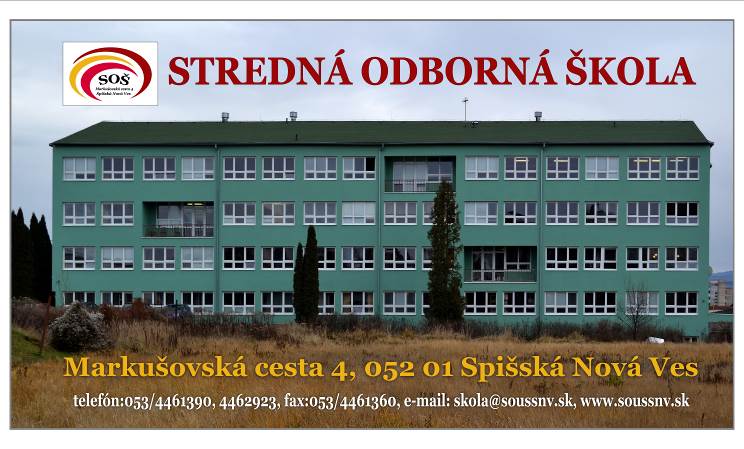 MANIKÚROVÉ A PEDIKÉRSKE SLUŽBY 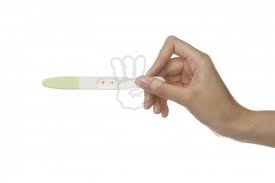 Učebný odbor:   6424 H manikér - pedikér   STRANAÚVODNÉ IDENTIFIKAĆNÉ ÚDAJEKontakty pre komunikáciu so školou:Zriaďovateľ: Úrad Košického samosprávneho krajaOdbor školstva Námestie Maratónu mieru 1 042 66  Košicewww.kosice.vucke.skSpišská Nová Ves, 31.08.2013                                                                              Ing. Vasiľ Kolesár								                                riaditeľ školyZáznamy o platnosti a revidovaní školského vzdelávacieho programu:2  CIELE A POSLANIE VÝCHOVY A VZDELÁVANIA NA ŠKOLE2.1  Históiria školy Stredná odborná škola na Markušovskej ceste 4 v Spišskej Novej Vsi sa môže pochváliť bohatou históriou a zároveň aj skutočnosťou, že aj napriek podceňovanému spoločenskému významu stredného odborného školstva má svoje opodstatnené miesto v rámci SŠ v meste. Vo svojej štruktúre má širokú škálu učebných, študijných aj nadstavbových odborov, ktoré odrážajú požiadavku absolventov na trhu práce.             Samostatná učňovská škola v Spišskej Novej Vsi bola zriadená 1.09.1947. V školskom roku 1949/50 boli Obvodné učňovské školy premenované na Základné odborné školy a potom na Učňovské školy miestneho hospodárstva, v roku 1960 bola škola premenovaná na Učňovskú školu. O dve desaťročia ju premenovali na Stredné odborné učilište a 1.09.1984 ho rozdelili na Stredné odborné učilište stavebné a Stredné odborné učilište obchodné. Samostatné Stredné odborné učilište stavebné v Spišskej Novej Vsi teda vzniklo 1.09.1984. V tomto období malo SOU stavebné 728 žiakov a 69 pedagogických pracovníkov. Od 1.01.1991 získalo SOU stavebné v Spišskej Novej Vsi právnu subjektivitu a jeho zriaďovateľom sa stalo Ministerstvo školstva Slovenskej republiky. Medzníkom v histórií školy bolo jej presťahovanie z  nájomných priestorov cirkvi v centre mesta do vlastnej budovy na Markušovskej ceste č. 4 od  1.09.1999. K  1.09.2001 v rámci racionalizácie siete došlo k výmene odborov  medzi školami SOU stavebné a SOU nábytkárske. Z SOU stavebného odišli po dlhých rokoch krajčírske odbory a opačným smerom putovali odbory elektro zamerania najmä štvorročný študijný odbor Mechanik elektronik. K  1.09.2008 v rámci ďalšej racionalizácie stredných škôl v  Košickom kraji bola zrušená Spojená škola, Markušovská cesta č.2, Spišská Nová Ves a na SOUs pribudli učebné odbory krajčírskeho zamerania a dvojročný odbor spracúvanie dreva. Od tohto dátumu nám pribudli aj dielne na ulici Ing. Kožucha 9, kde ostali krajčírske odbory a vybudoval sa nový kadernícky salón. K 29.02.2008 na základe certifikačného auditu bolo preukázané, že škola zaviedla a používa systém manažérstva podľa normy STN EN ISO 9001:2001/ EN ISO 9001:2000 v odbore Výchovno – vzdelávacia činnosť.  K 1.09.2008 sa zmenil v súlade so Zákonom o výchove a vzdelávaní /školský zákon/ ž.245/2008 Z.z.   názov školy na Stredná odborná škola . V školskom roku 2008/2009 sme sa presťahovali z priestorov dielní na Radlinského ulici do priestorov dielní na Drevárskej ulici. Od 1.09.2009 sme začali s výučbou týchto odborov: kozmetik /štvorročný študijný odbor/, manikér pedikér /trojročný učebný odbor/, manažér predaja a prevádzky autoservisu /dvojročný študijný odbor nadstavbového štúdia/ - partnerstvo v projekte ŠIOV. V máji 2010 sme v priestoroch dielní na ulici Ing. Kožucha otvorili kozmetický salón.           V školskom roku 2012/2013 na základe rozhodnutia zastupiteľstva Košického samosprávneho kraja bola Stredná priemyselná škola na Markušovskej ceste 2 v Spišskej Novej Vsi vyradená zo siete stredných škôl a všetky študijné odbory boli zaradené do siete SŠ – SOŠ Markušovská cesta 4. Od tohto školského roka pribudli študijné odbory: elektrotechnika v doprave a telekomunikáciách, geodézia, kartografia a kataster, staviteľstvo, polytechnika, geológia, geotechnika a environmentalistika a posledný ročník technické a informatické služby v baníctve a geológií.      Cieľom SOŠ bolo pokračovať vo víziách oboch škôl a to znamená vybudovať modernú, dobre organizovanú, efektívnu a úspešnú školu, orientovanú na žiaka, podporujúcu jeho tvorivosť, aktivitu a rozvíjajúce kľúčové kompetencie. Vzdelávanie žiakov je zamerané na skutočnosť, aby žiaci získavali operačné poznatky a nie deklaratívne, čo si vyžaduje, aby sa vo výchovno-vzdelávacom procese využívali nové metódy a formy práce. 	 	SOŠ zabezpečuje v súčasnosti komplexnú výučbu pre 635  žiakov denného štúdia, 115 žiakov externého štúdia v 28 študijných a učebných odboroch, ktorých výchovu zabezpečuje 74 pedagogických a odborných zamestnancov. Touto novou skutočnosťou sa zmenila SOŠ ktorá pripravuje žiakov nielen na výkon odborných robotníckych činností, ale aj na výkon stredných technických kádrov, zabezpečuje taktiež rekvalifikáciu pracovníkov, odborný výcvik a praktické vyučovanie. Absolventi sú teda pripravení na výkon odborných činností v jednotlivých odboroch, pre ktoré je podmienkou stredné odborné vzdelanie, alebo úplné stredné odborné vzdelanie. 2.2  Hodnoty školy Prioritou školy je spokojný zákazník a úspešný absolvent schopný uplatniť sa na trhu práce.Kladieme dôraz na aktívne osvojenie  vedomostí, ale hlavne zručností a postojov našich žiakov využívaním najmä tvorivých metód a postupov.Neustále vzdelávanie zamestnancov všetkých úrovní umožňuje zvyšovanie spôsobilosti k dosahovaniu požadovanej kvality.Kladieme dôraz na zavedenie a trvalé zlepšovanie efektívnosti systému manažérstva kvality a na vytváranie zdrojov potrebných pre efektívne fungovanie tohto systému.Sme školou, ktorú charakterizujú tieto znaky:Kvalita a profesionalitaEfektívnosť a najmodernejšie poznatkyVnútorný a vonkajší rastSystematická orientácia na zákazníka a jeho potreby.Hlavný cieľ školy   Spokojný zákazník a úspešný absolvent, schopný uplatniť sa na trhu práce.2.3 Poslanie školyVám, ktorí aj napriek dočasne horším výsledkom v učení, chcete byť úspešní, dávame to, čo Vám nikto nemôže vziať: vedomosti a zručnosti.Poslaním našej školy je pomôcť študentom nájsť správny kľúč k poznaniu a bráne života.Naša škola bude taká, akú si ju spoločnými silami spravíme my všetci. Ideálom výchovy a vzdelávania by mal byť dobrý, múdry, aktívny a šťastný človek. Naším cieľom pri uplatňovaní takého ideálu je priebežné zavádzanie nových trendov vo výchove a vzdelávaní, ktorého súčasťou je postupné uplatňovanie systému manažérstva kvality, zvyšovanie kvality školy a tým aj rozvíjanie kľúčových kompetencií našich študentov.     Poslanie našej školy je jasným vyjadrením dôvodu, prečo a s akým účelom poskytujeme služby našim partnerom (žiakom, rodičom, sociálnym partnerom).     Našim poslaním je:pripraviť žiakov pre život a celoživotné vzdelávanie,umožniť žiakom získať základné kompetencie pre život v EÚ,vychovávať charakterného, tvorivého, samostatného, sebavedomého a vyrovnaného jedinca,umožniť žiakom školy prevziať zodpovednosť za svoju budúcnosť do vlastných rúk,umožniť žiakom slobodne sa rozhodnúť, či sa chcú na našej škole pripraviť pre trh práce, alebo pre ďalšie štúdium,umožniť žiakom prežiť počas štúdia pestrý a plnohodnotný život bez strachu, drog a násilia.  Ciele výchovy a vzdelávania v SOŠ na Markušovskej ceste 4 v Spišskej Novej Vsi sú zamerané na:Posilnenie výchovnej funkcie školyvytvárať motiváciu k učeniu, ktorá žiakom pomôže v rozvoji vlastnej osobnosti,vytvárať vzťah k základným ľudským hodnotám – k zodpovednosti a tolerancii,posilňovať úctu k rodičom, spolužiakom a ostatným osobám,vytvárať takú klímu v škole, aby každý žiak mohol zažiť úspech.Realizáciu stratégie rozvoja školyvlastné školské vzdelávacie programy:zabezpečiť kvalitné vyučovanie všeobecno-vzdelávacích, cudzích jazykov a odborných predmetov,zavádzať projektové vyučovanie,vytvárať priaznivé sociálne a pracovné prostredie vo vyučovacom procese.b)    profesijný a osobnostný rozvoj učiteľa:podporovať ďalší odborný rozvoj a vzdelávanie učiteľov,stabilizácia pedagogického zboru.klíma výchovno-vzdelávacieho procesu:podporovať zručnosť pre prácu s informáciami,rozvíjať základné myšlienkové postupy žiakov,rozvíjať cieľavedomý prístup žiakov k tímovej a samostatnej práci.skvalitnenie spolupráce so sociálnymi partnermi:zapojiť rodičov do procesu rozvoja školy - najmä v oblasti záujmového vzdelávania a voľnočasových aktivít,aktívne zapájať podnikateľskú sféru do tvorby školských vzdelávacích programov, skvalitňovania výchovno-vzdelávacieho procesu ako aj praktického vyučovania.  2.4 Vízia školyVeríme, že ani jeden človek nie je tak nešikovný, aby nedospel k úspechu aspoň v jednej veci, ak je vytrvalý.	V záujme napĺňania svojej vízie prijala škola i svoju politiku kvality, ktorá  vychádza z koncepcie rozvoja školy a smeruje k naplneniu strategického plánu školy a   k vytváraniu profilu absolventa školy. Kladieme si za cieľ viesť školu k trvalému rozvoju. Zaväzujeme sa plniť požiadavky zákazníka, zainteresovaných strán, plniť požiadavky kladené na trvalé zlepšovanie kvality. 	Ak sa máškola v pluralitnej spoločnosti meniť nielen zvonka, ale aj zvnútra, musí mať dostatok možností a priestoru na vlastné rozhodnutia.	Zmena, to bolo to čarovné slovo, ktoré oslovilo  riadiaci tím  našej školy a na základe vlastného presvedčenia a zistenia hodnôt našich pedagogických zamestnancov sme sa ich rozhodli realizovať. Rozhodli sme sa postupne realizovať tieto zmeny:zaviesť učebňový systém vyučovania (zrušiť tak všetky kmeňové triedy) a zabezpečiť tak rozvoj tvorivosti žiakov a učiteľov,presadzovať myšlienku, že pedagogickí pracovníci sú v škole pre žiakov a nie naopak  a zabezpečiť tak rozvoj nadania a osobných schopností žiakov,spolupracovať s ďalšími vzdelávacími inštitúciami - dosiahnuť získanie nových skúseností pedagogických pracovníkov, ale aj žiakov,zavádzať IKT do výchovno-vzdelávacieho procesu a do práce učiteľov vo všeobecnosti, a zabezpečiť rozvoj komunikačných schopností,využívať nové progresívne metódy výučby a tým prehĺbiť myšlienku tvorivosti žiakov, zlepšiť spoluprácu s rodičmi, informovať o činnosti školy verejnosť,zmeniť hodnotenie pracovníkov zo zásady rovnosti na zásadu efektívnosti, zdôvodňovať odmeny,zabezpečiť na hodinách výchovu k morálke a tolerancii voči iným rasám a národom sveta a preniesť ju do každodenného života školy.Stredná odborná škola na Markušovskej ceste 4 v Spišskej Novej Vsi prešla počas svojej existencie zložitým vývojom. V sieti stredných škôl vystupovala ako samostatná učňovská škola, neskôr stredné odborné učilište stavebné a naposledy v roku 2008 na základe školského zákona dostala názov Stredná odborná škola a zriaďovateľom je Košický samosprávny kraj. Zameranie SOŠ vychádza z analýzy práce školy a z analýzy potrieb a požiadaviek trhu práce. Vychádzajúc zo swot analýzy môžeme konštatovať:Silnými stránkami školy na skvalitnenie a rozvoj výchovno-vzdelávacieho procesu sú:tradícia a dobré meno školy,kvalitné personálne obsadenie a tvorivo-humanistický prístup učiteľov a pracovníkov školy k žiakom,permanentné vzdelávanie pedagogických pracovníkov,uplatnenie absolventov na trhu práce a na vyšších typoch škôl,realizácia projektov a grantov,dobrá informovanosť verejnosti o škole,zaujímavé mimoškolské aktivity,vyhovujúce vybavenie školy a vyhovujúca klíma školy.Slabou stránkou školy je: nepravidelná príprava žiakov na vyučovanie,nedostatočná dochádzka na výučbu,nedostačujúca súčinnosť a spolupráca s rodičmi,nevýhodná poloha školy pre dochádzajúcich žiakov.Príležitosti školy signalizujú:rozšírenie spolupráce s firmami z trhu práce,zosúladenie školských vzdelávacích programov s požiadavkami trhu práce,znalosť cudzích jazykov využiť pri zamestnaní v EÚ,nedostatok stredných technických kádrov v niektorých profesiách.Hrozby v rozvoji školy sú:demografický pokles populácie,spoločenská klíma nepodporujúca odborné vzdelávanie,neuvedomovanie si rodičov zo sociálne slabších skupín, významu vzdelávania pre rozvoj osobnosti človeka.    3.1    Charakteristika školy     V škole, ktorá sa nachádza v dvoch budovách v ktorých sú odborné učebne. Okrem toho škola spravuje budovy pre praktické vyučovanie. Vonkajšie budovy sa vedenie školy snaží zveľaďovať, dôkazom čoho sú aj rekonštrukcie na vonkajšom opláštení v hlavnej budove na Markušovskej ceste 4, budova Centra odborného vzdelávania na ul. Ing. Kožucha 9 a budova zváračskej školy. Vonkajšie priestory/budovy v trvalom užívaní            -     budova teoretického vyučovania – Markušovská cesta č. 4 a č. 2budova dielní, Markušovská cesta č.4  - Zváračská škola areál stavebných a strojárskych  dielní, Drevárska ul.                   -     budova krajčírskych dielní, kaderníckeho salónu a kozmetického salónu – ul. Ing.                            KožuchaTeoretické vyučovanie sa koná v odborných učebniach, ktoré sú v budove na Markušovskej ceste č. 4 a č. 2. Na odpočinok počas prestávok slúžia dve oddychové zóny a chodby, na ktorých sú lavičky. Pred a po vyučovaní slúži na odpočinok aj študentský  klub.Praktické vyučovanie žiaci vykonávajú:v školských dielňach  Markušovská cesta č.4,v školských dielňach, Drevárska ulica ul. č. 4dielne na ul. Ing. Kožucha 9 – kadernícky salón, kozmetický salón, krajčírske dielnev organizáciách,u občanov.b)     Materiálne podmienky:vlastná zváracia škola,kadernícky salón,kozmetický salónkrajčírsky salón,automechanická dielňa vybavená brzdovou stolicou, motortesterom a inými diagnostickými prístrojmi,špeciálna dielňa pre výučbu a školenia zamerané na sadrokartónové konštrukcie,posilňovňa,učebňa pohybových cvičení (telocvičňa – Markušovská cesta 2),športový areál (basketbalové a volejbalové ihrisko – Markušovská cesta a2),stolnotenisová herňa,žiacka knižnica.3.2  Plánované aktivity školy      Výsledkom kvality vzdelávania a výchovy sú rôzne aktivity v škole ako aj dobrá prezentácia školy. Škola sa bude snažiť zabezpečovať žiakom počas štúdia podmienky pre skvalitnenie života v škole nasledujúcimi aktivitami:Záujmové aktivity:- krúžková činnosť- spoločensko-kultúrna činnosťnávšteva divadelných a filmových predstavení šachtág v spolupráci s Baníckym spolkom Spišnávšteva múzeí a iných odborných výstavSúťaže: odborné súťaže organizované MŠ SR alebo inými inštitúciami,súťaž v účesovej tvorbeolympiády v cudzom jazyku,Športové akcie:športové súťaže organizované KSK a CVČ.Exkurzie:odborné exkurzie na prevádzkach súvisiace s príslušným odborom, veľtrh Cvičných firiem,Besedy:podľa rozhodnutia PKPropagačné  akcie:aktualizácia web stránok,propagácia na burzách SŠpríspevky do mestskej televízie Reduta,príspevky do mestského mesačníka I-čko.     Všetky aktivity sa budú realizovať s pedagogickými zamestnancami školy, žiakmi a sociálnymi partnermi. Aktivity sú určené predovšetkým žiakom, učiteľom, rodičom, zamestnávateľom, ale aj širokej verejnosti. Vítame všetky ďalšie návrhy a možnosti na aktivizáciu práce školy.3.3    Charakteristika pedagogického zboru       Pedagogický zbor školy je v súčasnosti stabilizovaný. Tvoria ho učitelia všeobecno-vzdelávacích predmetov, učitelia odborných teoretických a praktických predmetov, majstri odborného výcviku. 3.4    Vnútorný systém kontroly a hodnotenia zamestnancov školyPri určovaní cieľov, priorít, alebo aj programu a sebahodnotenia školy vychádzame s oboznámenia sa s požiadavkami a očakávaniami svojich partnerov, či zákazníkov. Keďže tieto požiadavky a očakávania môžu byť veľmi rôznorodé, je potrebné vykonať ich porovnávaciu analýzu. Samozrejme nemusíme, a ani nemôžeme reagovať na všetky individuálne podnety, ale nemôžeme si nevšimnúť tie, ktoré sú dostatočne podložené argumentmi alebo sa opakujú u viacerých partnerov. Na hodnotenie využívame tieto metódy:pozorovanie /hospitácie/rozhovorprospechhodnotenie výsledkov pedagogických zamestnancov v oblasti ďalšieho vzdelávania, tvorby učebných pomôcok, mimoškolskej činnosti a pod.vzájomné hospitácie učiteľov, „otvorené hodiny“hodnotenie učiteľov žiakmi (dotazníky)hodnotenie zamestnancov rodičmi (dotazníky)hodnotenie manažmentu (zamestnanci, žiaci, rodičia, partneri školy)3.5    Dlhodobé projekty              Projekčná činnosť je súčasťou vzdelávacieho procesu. Projekty sú vypracované na základe výziev MŠ Slovenskej republiky alebo Európskej únie. Sú adresované učiteľom, rodičom alebo žiakom. Výstupy z týchto projektov prispievajú k skvalitneniu výchovno-vzdelávacieho procesu.V súčasnosti realizujeme projekt pod názvom „Zo školy priamo na trh práce“ z operačného programu vzdelávanie, ktorý je zameraný na posilnenie kľúčových kompetencií žiakov pre ich uplatnenie sa na trhu práce.Každoročne sme zapojení do projektu Leonardo da Vinci, ktorý je zameraný na pracovné stáže v zahraničí.3.6     Medzinárodná spolupráca     Škola spolupracuje s partnerskými školami v Českej republike (Horní Benešov a Havličkuv Brod) a Poľsku (Grybow). Cieľom tejto spolupráce je:podieľať sa na spoločných projektoch, ktoré by zabezpečili efektívny transfer poznatkov a skúseností,pracovné stáže na školách s podobným zameraním,prezentovať vlastnú školu, mesto a krajinu,spoznávať inú kultúru, históriu a životný štýl,nadväzovať kontakty v rámci kariérneho  rastu.Škola v rámci medzinárodnej spolupráce sa aktívne zapája do Programu celoživotného vzdelávania - podprogram Leonardo da Vinci a v školskom roku 2013/2014 budeme realizovať projekt Leonardo - Mobility pre učebný odbor Kaderník a nadstavbové štúdium Vlasová kozmetika s partnerom Srednja Tehniška Šola Koper - dvojtýždňovú pracovnú stáž pre 10 žiakov našej školy a následne prijmeme skupinu žiakov z tejto školy v Centre odborného vzdelávania – Kadernícke služby.3.7    Spolupráca so sociálnymi partnermi     Škola rozvíja všetky formy spolupráce so sociálnymi partnermi a verejnosťou. Predovšetkým sa zameriava na pravidelnú komunikáciu so svojimi zákazníkmi – žiakmi, ich rodičmi a zamestnávateľmi.  Spolupráca s rodičmi     Rodičia sú členmi Rady školy a Rodičovskej rady. Rada školy má zasadnutia podľa potreby minimálne raz v roku, Rodičovská rada zasadá podľa dohody s vedením školy a sú v nej zástupcovia jednotlivých tried, ktorí sú informovaní o chode školy. Takisto aj rodičia sú na triednych aktívoch  informovaní o priebehu vzdelávania žiakov, o výchovných problémoch a v nemalej miere využívajú aj  individuálne konzultácie s triednym učiteľom a  vyučujúcimi.  Zároveň sú rodičia informovaní o aktuálnom dianí na škole, o pripravovaných akciách prostredníctvom www stránok školy. Cieľom školy je skvalitniť komunikáciu s rodičmi. Sme maximálne otvorení všetkým pripomienkam a podnetom zo strany rodičovskej verejnosti. Jednou z hlavných úloh školy bude otvorenie spolupráce s rodičmi na školskom vzdelávacom programe. V škole aktívne pracuje aj Žiacka rada, ktorá sa podieľa na spoluorganizovaní mimoškolských akcií a spolupracuje pri odstraňovaní negatívnych javov v škole. Zamestnávatelia     Škola aktívne spolupracuje s kmeňovými a zmluvnými zamestnaneckými organizáciami. Spolupráca je zameraná hlavne na poskytovanie odborného výcviku, materiálno-technické zabezpečenie výchovno-vzdelávacieho procesu, tematické prednášky, besedy a súťaže, sprostredkovanie rôznych zaujímavých exkurzií a výstav. Zástupcovia zamestnávateľov sa zúčastňujú pravidelne na zasadaniach Rady školy a aktívne pôsobia v rámci odbornej pomoci. Iní partneri     Spolupráca školy a mesta je tradične veľmi dobrá a vzájomne ústretová. Mesto podporuje stredné školstvo, žiaci našej školy zúčastňujú rôznych aktivít mesta, ktoré súvisia so školstvom, jeho potrebami a záujmami. Spolupracujeme aj občianskymi združeniami, ktoré sú podporované aj mestom Spišská Nová Ves napr. pri akciách baníckych tradícií v meste a mimo neho. Škola spolupracuje aj so školskými poradenskými inštitúciami, akým je Krajská pedagogicko-psychologická poradňa, pričom spolupráca je v oblasti metodickej pomoci výchovnej poradkyni, v oblasti práce so žiakmi so špecifickými poruchami učenia sa. V nemalej miere je realizovaná aj spolupráca školy s Úradom práce, sociálnych veci a rodiny v Spišskej Novej Vsi. 4   CHARAKTERISTIKA ŠKOLSKÉHO VZDELÁVACIEHO PROGRAMU 4.1   Popis školského vzdelávacieho programuPríprava v školskom vzdelávacom programe Manikúrové a pedikérske služby v učebnom odbore 6424 H manikér - pedikér zahŕňa teoretické a praktické vyučovanie a prípravu. Teoretické vyučovanie je poväčšine organizované v priestoroch školy a praktické vyučovanie je organizované formou odborného výcviku v škole a  priamo na pracoviskách zamestnávateľov, v súkromných  firmách . Predpokladom pre prijatie do učebného odboru je úspešné ukončenie základnej školy a zdravotné požiadavky uchádzačov o štúdium. Pri prijímaní na štúdium sa hodnotí tiež prospech a správanie na základnej škole, záujem uchádzačov o štúdium. Kritéria na prijímacie skúšky sú stanovené každoročne.  Stratégia výučby školy vytvára priestor pre rozvoj nielen odborných, ale aj všeobecných a kľúčových kompetencií. Najväčší dôraz sa kladie na rozvoj osobnosti žiaka. Všeobecná zložka vzdelávania vychádza zo skladby všeobecno-vzdelávacích predmetov učebného plánu. V jazykovej oblasti je vzdelávanie a príprava zameraná na slovnú a písomnú komunikáciu, ovládanie oznamovacieho odborného prejavu v slovenskom jazyku, na vyjadrovanie sa v bežných situáciách spoločenského a pracovného styku v cudzom jazyku. Žiaci sa tiež oboznamujú s vývojom ľudskej spoločnosti, základnými princípmi etiky, zásadami spoločenského správania a protokolu. Osvojujú si základy matematiky,  informatiky, ktoré sú potrebné  pre výkon povolania. V odbornom vzdelávaní je príprava zameraná v oblasti technológie manikúrových a pedikérskych výkonov, materiálov, zdravovedy, ortopédie, dermatológie, estetickej a výtvarnej výchovy, nechtového dizajnu, ekonomiky. V rámci odborného výcviku žiaci získavajú teoretické a praktické zručnosti v oblasti manikérskych a pedikérskych výkonov a komunikácie so zákazníkom. Veľký dôraz sa kladie na rozvoj osobnosti žiaka, na formovanie ich osobnostných a profesionálnych vlastností, postojov a hodnotovej orientácie. Škola vo výučbovej stratégii uprednostňuje tie vyučovacie metódy, ktoré vedú k harmonizácii teoretickej a praktickej prípravy tak pre profesionálny život, ako aj pre život v spoločnosti a medzi ľuďmi. Výučba je orientovaná na uplatnenie autodidaktických metód (samostatné učenie a práca) hlavne pri riešení problémových úloh, tímovej práci a spolupráci. Uplatňujú sa metódy dialogické slovné formou účelovo zameranej diskusií alebo brainstormingu, ktoré naučia žiakov komunikovať s druhými ľuďmi na báze ľudskej slušnosti a ohľaduplnosti. Poskytujú žiakom priestor na vytvorenie si vlastného názoru založeného na osobnom úsudku. Vedú žiakov k odmietaniu populistických praktík a extrémistických názorov. Učia ich chápať zložitosť medziľudských vzťahov a nevyhnutnosť tolerancie. Metódy činnostne zameraného vyučovania (praktické práce) sú predovšetkým aplikačného a heuristického typu (žiak poznáva reálny život, vytvára si názor na základe vlastného pozorovania a objavovania), ktoré im pomáhajú pri praktickom poznávaní reálneho sveta a života. Aj keby boli vyučovacie metódy tie najlepšie, nemali by šancu na úspech bez pozitívnej motivácie žiakov, tzn. vnútorné potreby žiakov vykonávať konkrétnu činnosť sú tou najdôležitejšou oblasťou výchovno-wvzdelávacieho procesu. Preto naša škola kladie veľký dôraz na motivačné činitele – zaraďovanie  súťaží, simulačných a situačných metód, riešenie konfliktových situácií, verejné prezentácie a pod. Uplatňované metódy budú konkretizované na úrovni učebných osnov jednotlivých predmetov. Metodické prístupy sú priebežne vyhodnocované a modifikované podľa potrieb a na základe skúseností vyučujúcich učiteľov.  Teoretické vyučovanie je realizované v budove školy na Markušovskej ceste 4 , Spišská Nová Ves. Praktická príprava prebieha v 1., 2. a 3. ročníku v školských dielňach  na ul. Ing. Kožucha, prípadne  priamo na pracoviskách partnerských zamestnávateľov v súkromných  firmách . Kľúčové, všeobecné a odborné kompetencie sú rozvíjané priebežne a spôsob ich realizácie je konkretizovaný v učebných osnovách jednotlivých vyučovacích predmetov. Škola bude rozvíjať aj kompetencie v rámci pracovného prostredia školy napr. schopnosť autonómneho rozhodovania, komunikačné zručnosti, posilňovanie sebaistoty a sebavedomia, schopnosť riešiť problémy a správať sa zodpovedne. (Máme umiestnené na chodbách tri schránky dôvery, prostredníctvom ktorých môžu žiaci zadávať otázky, vznášať protesty a pripomienky riaditeľovi školy, predsedovi rady školy a odovzdávať vyplnené dotazníky o kvalite školy). Školský vzdelávací program Manikúrové a pedikérske služby je určený pre uchádzačov s dobrým zdravotným stavom. V prípade talentovaných žiakov sa výučba bude organizovať formou individuálnych učebných plánov a programov, ktoré sa vypracujú podľa reálnej situácie. Pri práci so žiakmi so špeciálnymi výchovno-vzdelávacími potrebami sa pristupuje s ohľadom na doporučenie špeciálnych pedagógov a psychológov vo vzťahu na individuálne potreby žiaka, stupeň a typ poruchy, úroveň kompenzácie poruchy a možnosti školy. Učebný odbor 6424  H manikér - pedikér, nie je vhodný pre žiakov s mentálnym postihnutím, s vážnymi poruchami zraku a s vážnym telesným narušením. Činnosť školy v oblasti spoločenského a kultúrneho života je veľmi bohatá a pestrá nielen pri aktivitách súvisiacich s činnosťou školy, ale aj v mimoškolskej oblasti. Týchto aktivít sa zúčastnia aj učitelia všeobecných a odborných predmetov vo funkcii pedagogického dozoru. Samostatnosť, húževnatosť a pracovitosť našich žiakov bude ocenená tak zo strany školy, ako zo strany zamestnávateľov. Klasifikácia prebieha podľa klasifikačného poriadku. Výsledky žiakov sa hodnotia priebežne na základe kritérií, s primeranou náročnosťou a pedagogickým taktom. Podklady pre hodnotenie sa získavajú sústavným sledovaním výkonu žiaka a jeho pripravenosti na vyučovanie, rôznymi metódami a prostriedkami hodnotenia, analýzou činnosti žiaka, konzultáciami s ostatnými učiteľmi vrátane výchovného poradcu a zamestnancov pedagogicko-psychologických poradní, rozhovormi so žiakom, jeho rodičmi, ale aj s inštruktormi praktickej prípravy, ktorí boli poverení praktickou inštruktážou zo strany svojho zamestnávateľa. Pri hodnotení sa využívajú kritériá hodnotenia na zabezpečenie jeho objektivity. Žiaci sú s hodnotením oboznámení.  4.2    Základné údaje4.3  Organizácia výučbyPríprava v školskom vzdelávacom programe Manikúrové a pedikérske služby v učebnom odbore 6424 H manikér - pedikér zahŕňa teoretické a praktické vyučovanie a prípravu. Výučba je organizovaná v týždňových cykloch – strieda sa jeden týždeň teoretického vyučovania a jeden týždeň,   v ktorom prebieha odborný výcvik. Teoretické vyučovanie je poväčšine organizované v odborných učebniach v priestoroch školy na Markušovskej ceste 4 , Spišská  Nová  Ves. Všeobecná zložka vzdelávania vychádza zo skladby všeobecno-vzdelávacích predmetov učebného plánu. V jazykovej oblasti je vzdelávanie a príprava zameraná na slovnú a písomnú komunikáciu, ovládanie oznamovacieho odborného prejavu v slovenskom jazyku, na vyjadrovanie sa v bežných situáciách spoločenského a pracovného styku v cudzom jazyku. Žiaci sa tiež oboznamujú s vývojom ľudskej spoločnosti, základnými princípmi etiky, zásadami spoločenského správania a protokolu. Žiaci sa tiež oboznamujú s vývojom ľudskej spoločnosti, základnými princípmi etiky, zásadami spoločenského správania a protokolu. Osvojujú si základy matematiky,  informatiky, ktoré sú potrebné pre výkon povolania. V odbornom vzdelávaní je príprava zameraná v oblasti technológie manikérskych a pedikérskych výkonov, materiálov, zdravovedy, ortopédie, dermatológie, estetickej výchovy, nechtového dizajnu a  ekonomiky. V rámci odborného výcviku žiaci získavajú teoretické a praktické zručnosti v oblasti manikérskych a pedikérskych výkonov a komunikácie so zákazníkom. Veľký dôraz sa kladie na rozvoj osobnosti žiaka, na formovanie ich osobnostných a profesionálnych vlastností, postojov a hodnotovej orientácie. Praktické vyučovanie je organizované formou odborného výcviku v škole  príprava prebieha v 1. , 2. a 3. ročníku v školskom pracovisku odborného výcviku, prípadne priamo na pracoviskách partnerských zamestnávateľov. Časť odborného výcviku máme zabezpečenú zmluvnými vzťahmi s fyzickými a právnickými osobami. Učebný odbor 6424 H manikér – pedikér  integruje teoretické a praktické vyučovanie.Záverečná skúška sa koná v súlade s platnými predpismi a pedagogicko-organizačnými pokynmi MŠ SR . Písomná a praktická časť záverečnej skúšky sa koná v súlade s pokynmi Slovenskej obchodnej a priemyselnej komory (žiaci tak môžu získať aj osvedčenie SOPK).Ďalšie organizačné podrobnosti týkajúce sa účelových kurzov a cvičení sú súčasťou učebného plánu.4.4 Zdravotné požiadavky na žiaka     Do učebného odboru 6424 H manikér - pedikér môžu byť prijatí len uchádzači s dobrým zdravotným stavom. Uchádzač, ktorý má zmenenú pracovnú schopnosť prípojí k prihláške rozhodnutie príslušnej lekárskej posudkovej komisie o schopnosti študovať daný odbor podľa platných predpisov a prijímaní žiakov na štúdium. Uchádzači, ale nesmú trpieť:závažným ochorením obmedzujúcim funkciu horných končatín (porucha hrubej a jemnej motoriky)závažným ochorením funkcie nosného a pohybového systému (ochorenie chrbtice, stav po luxácií bedier, ploché nohy)závažným ochorením dýchacích ciest, srdcovými a cievnymi ochoreniamizávažnými kožnými chorobami a alergiami,psychickými chorobami závažnými ochoreniami centrálnej nervovej sústavy,bacilonosičstvom,zrakovou ostrosťou,myopatiou.4.5   Požiadavky na bezpečnosť, ochranu zdravia a hygienu práceNeoddeliteľnou súčasťou teoretického a praktického vyučovania je problematika bezpečnosti a ochrany zdravia pri práci, hygieny práce a protipožiarnej ochrany. Výchova k bezpečnej a zdravie neohrozujúcu prácu vychádza po dobu štúdia z požiadaviek platných právnych a ostatných predpisov (zákonov, nariadení vlády SR, vyhlášok). Tieto požiadavky sa musia vzťahovať k výkonu konkrétnych činností, ktoré sú súčasťou odborného výcviku. Tieto požiadavky sa musia doplniť informáciami o rizikách možného ohrozenia, ktorým sú žiaci pri teoretickom a praktickom vyučovaní vystavení vrátane informácií o opatreniach na ochranu pred pôsobením týchto zdrojov rizík (zdravotné riziká a opatrenia pri ručnej manipulácii s chemikáliemi a pod.). Priestory pre výučbu musia zodpovedať svojimi podmienkami požiadavkám stanovených v zdravotníckych predpisoch (hygienické požiadavky na priestory, prevádzka školských zariadení, bezpečná prevádzka, používanie  prístrojov, zariadení a pod.). Nácvik a precvičovanie činností musí byť v súlade s požiadavkami, ktoré upravujú prácu pre mladistvých (napr. Zákonník práce) a v súlade s podmienkami, podľa ktorých môžu mladiství vykonávať zakázané práce z dôvodu prípravy na povolanie. Základnými podmienkami bezpečnosti a ochrany zdravia pri práci sa rozumie:dôkladne a preukázané oboznámenie žiakov s predpismi o BOZP, protipožiarnymi predpismi a s technologickými postupmi,používanie technického vybavenia, ktoré zodpovedá bezpečnostným a protipožiarnym predpisom,používanie ochranných pracovných prostriedkov podľa platných predpisov,vykonávanie stanoveného dozoru na pracoviskách žiakov, pričom sa vymedzia stupne dozoru nasledovne:práca pod dozorom si vyžaduje sústavnú prítomnosť osoby poverenej dozorom, ktorá dohliada na dodržiavanie BOZP a pracovného postupu. Táto osoba musí zrakovo obsiahnuť všetky pracovné miesta tak, aby mohla bezpečne zasiahnuť v prípade porušenia BOZP,práca pod dohľadom si vyžaduje prítomnosť osoby poverenej dohľadom kontrolovať pracoviská pred začatím práce a pokiaľ nemôže zrakovo všetky pracoviská obsiahnuť, v priebehu práce ich obchádza a kontroluje. Stanovením príslušného stupňa dozoru je poverený vedúci zamestnanec Strediska praktického vyučovania v závislosti od charakteru práce, podmienok a tematického celku výučby. Pri nástupe žiaka na štúdium sa vyžaduje zakúpenie pracovného oblečenia a pomôcok pracovné tričko, nohavice,  pracovná, zdravotná obuv a pracovné pomôcky pre manikúru a pedikúru.5 Profil absolventa Charakteristika absolventaCieľom vzdelávacieho programu učebného odboru 6424 H manikér - pedikér je pripraviť absolventa, ktorý bude schopný uplatniť sa vo svojom povolaní so všeobecnovzdelávacím základom a odbornými teoretickými a praktickými zručnosťami aplikovateľnými v praxi s prirodzenou profesionálnou hrdosťou.Absolvent získa schopnosť komunikovať v cudzom jazyku, riešiť problémové úlohy a pracovať v skupine. Aktívne sa zapájať do spoločnosti a svoje vedomosti a zručnosti priebežne aktualizovať. Bude schopný prijímať zodpovednosť za vlastnú prácu a za prácu ostatných. Po absolvovaní vzdelávacieho programu získava zručnosti pri práci s osobným počítačom a internetom. Naučí sa efektívne využívať informačné a komunikačné technológie pre svoj osobný rast a výkonnosť v práci. Odborné vzdelávanie je dôležitou súčasťou stredoškolského odborného vzdelávania. Jeho charakteristickou črtou je široko koncipovaná odborná orientácia. Vzdelávanie v tomto odbore pripravuje absolventa osobných a prevádzkových službách.Po absolvovaní vzdelávacieho programu absolvent disponuje týmito kompetenciami:.Kľúčové  kompetencieVzdelávanie v ŠkVP je v súlade s cieľmi výchovy a vzdelávania na danom stupni vzdelania, smeruje k tomu, aby si žiak vytvoril zodpovedajúce schopnosti a študijné predpoklady. V súlade so Spoločným európskym rámcom kľúčových kompetencií pre celoživotné vzdelávanie6 ŠVP vymedzil nasledovné kľúčové kompetencie:a) Spôsobilosti konať samostatne v spoločenskom a pracovnom životeSú to spôsobilosti, ktoré sú základom pre ďalšie získavanie vedomostí, zručností, postojov a hodnotovej orientácie. Patria sem schopnosti nevyhnutné na cieľavedomé a zodpovedné riadenie a organizovanie svojho osobného, spoločenského a pracovného života. Jednotlivci si potrebujú vytvárať svoju osobnú identitu vo vzťahu k životným podmienkam, povolaniu, práci a životnému prostrediu, spoločenským normám, sociálnym a ekonomickým inštitúciám, robiť správne rozhodnutia, voľby, opatrenia a postupy. Tieto kompetencie sú veľmi úzko späté s osvojovaním si kultúry myslenia a poznávania.Absolvent má:- reálne zdôvodňovať svoje názory, konania a rozhodnutia,- porovnať bežné pravidlá, zákonitosti, predpisy, sociálne normy, morálne zásady, vlastné a celospoločenské očakávania v systéme, v ktorom existuje, EKO- popísať svoje ľudské práva, popísať svoje povinnosti, záujmy, obmedzenia a potreby, EKO- zdôvodňovať svoje argumenty, riešenia, potreby, práva, povinnosti a konanie.b) Spôsobilosť interaktívne používať vedomosti, informačné a komunikačnétechnológie, komunikovať v materinskom a cudzom jazykuSú to schopnosti, ktoré žiak získava za účelom aktívneho zapojenia sa do spoločnosti založenej na vedomostiach s jasným zmyslom pre vlastnú identitu a smer života, sebazdokonaľovanie a zvyšovanie výkonnosti, racionálneho a samostatného vzdelávania a učenia sa počas celého života, aktualizovania a udržovania potrebnej základnej úrovne jazykových schopností, informačných a komunikačných zručností. Od žiaka sa vyžaduje efektívne využívať písaný a hovorený materinský a cudzí jazyk, disponovať s čitateľskou a matematickou gramotnosťou a prehodnocovať základné zručnosti. Absolvent má:- spoľahlivo vyjadrovať sa v materinskom jazyku v písomnej a hovorenej forme, TEC, MTR, ZDR,ORT,Dermotologia - DER- vyjadrovať sa v jednom cudzom jazyku v písomnej a hovorenej forme,- riešiť bežné matematické príklady a rôzne situácie,- identifikovať, vyhľadávať, triediť a spracovať rôzne informácie a informačné zdroje, TEC, MTR, ORT, DER, - overovať a interpretovať získané údaje, TEC, MTR, ORT, DER- používať odbornú terminológiu a symboliku,(TEC, MTE, OVY, ORT, DER- pracovať s elektronickou poštou,- pracovať so základnými informačno-komunikačnými technológiami.c) Schopnosť pracovať v rôznorodých skupináchTieto schopnosti sa využívajú pri riadení medziľudských vzťahov, formovaní nových typov spolupráce. Sú to schopnosti, ktoré sa objavujú v náročnejších podmienkach, aj pri riešení problémov ľudí, ktorí sa nevedia zaradiť do spoločenského života. Žiak musí byť schopný učiť sa, nažívať a pracovať nielen ako jednotlivci, ale v sociálne vyváženej skupine. Sú to teda schopnosti, ktoré na základe získaných vedomostí, sociálnych zručnosti, interkulturálnych kompetencií, postojov a hodnotovej orientácii umožňujú stanoviť jednoduché algoritmy na vyriešenie problémových úloh, javov a situácií a získané poznatky využívať v osobnom živote a povolaní.Absolvent má:- prezentovať svoje myšlienky, návrhy a postoje,- konštruktívne diskutovať a pozorne počúvať druhých,- rozhodnúť o výbere správneho názoru z rôznych možností,- určovať najzávažnejšie rysy problému, rôzne možnosti riešenia, ich klady a zápory v danom kontexte aj v dlhodobejších súvislostiach,- spolupracovať pri riešení problémov s inými ľuďmi,- samostatne pracovať v menšom kolektíve manérsko – pedikérskeho salónu, OVY- určovať nedostatky v pracovných výkonoch, OVY- predkladať vlastné návrhy na zlepšenie práce, bez zaujatosti posudzovať návrhy druhých, NED- prispievať k vytváraniu ústretových medziľudských vzťahov, predchádzať osobným konfliktom, nepodliehať predsudkom a stereotypom v prístupe k druhým.5.3 Všeobecné kompetencie Absolvent má:rozlišovať spisovný a hovorový jazyk, dialekt a štýlovo príznačné javy, vo vlastnom prejave voliť prostriedky adekvátnej komunikačnej situácie,v písomnom a hovorenom prejave uplatňovať zásady slovenského pravopisu, využívať vedomostí o tvarosloví,používať adekvátnu slovnú zásobu vrátane príslušnej odbornej terminológie,(TEC, MTE, OVY, DER, ORTorientovať sa v základnej výstavbe textu, prezentovať a obhajovať svoje stanoviská,vedieť položiť otázku a správne formulovať odpovede,vyjadrovať postoje neutrálne, pozitívne (pochvala) a negatívne (kritika, polemika),vyjadrovať sa vecne správne,  jasne a zrozumiteľne,odborne sa vyjadrovať o mankérskych a pedikérskych javoch a situáciach, OVY, TECsamostatne získavať potrebné informácie z dostupných zdrojov, triediť ich a kriticky k nim pristupovať, (TEC, MTRkomunikovať v cudzom jazyku v rámci základných tém,pracovať so slovníkom, jazykovými a inými príručkami, internetom a ďalšími zdrojmi informácií,mať prehľad o knižniciach a ich službách. 5.4 Odborné kompetenciea) Požadované vedomostiAbsolvent má:- používať základné právne predpisy, ustanovenia obchodného, živnostenského, občianskeho a pracovného práva,- ovládať základné návyky z oblasti osobnej aj prevádzkovej hygieny a bezpečnosti a ochrany zdravia pri práci, TEC, ZDR, OVY- definovať zásady správych technologických postupov, OVY- používať odbornú terminológiu  v praktických úloh,TEC, MTR, OVY, DER, ORT- popísať materiály, ich zloženie, kvalitu, získavanie, spracovanie a ostatnú manipuláciu s ohľadom na zdravie človeka a ochranu životného prostredia, MTR, OVY- charakterizovať správny životný štýl človeka, ZDR- popísať špecifickú problematiku vo svojom odbore,TEC, OVY, DER, ORT- aplikovať vedomosti v priamom kontakte s klientmi.OVYb) Požadované zručnostiAbsolvent vie:- uplatniť v praxi etické a profesijné pravidlá, zásady spoločenského správania a vystupovania, OVY- uplatniť estetiku práce a prostredia s dodržaním hygienických zásad a zásad bezpečnosti práce na prevádzke, OVY- praktizovať odbornú terminológiu v svojom odbore a využívať všeobecné poznatky, pojmy a zásady pri riešení praktických úloh, OVY- vykonávať pracovné činnosti tak, aby nenarušoval životné prostredie, OVY- pracovať v tíme. OVYc) Požadované osobnostné predpoklady, vlastnosti a schopnostiAbsolvent sa vyznačuje:- manuálnou zručnosťou v manikúrových a pedikérskych činnostiach,OVY- schopnosťou spolupracovať, sebadisciplínou, mobilitou, schopnosťami pracovať v tíme,- flexibilitou, profesionálnou hrdosťou, zodpovednosťou za zverený majetok. OVYPožadované osobnostné predpoklady, vlastnosti a schopnostiAbsolvent sa vyznačuje:manuálnou zručnosťou v činnostiach odboru, kreativitou, spoľahlivosťou, trpezlivosťou, dôslednosťou a presnosťou, schopnosťou spolupracovať, sebadisciplínou, schopnosťou pracovať v tíme, budovaním imidžu firmy, pozitívnym kontaktom so zákazníkom, samostatnou pracou, zodpovednosťou za zverený majetok a schopnosťou riešiť konfliktné situácie OVYzáujmom o celoživotné vzdelávanie a schopnosťou prijímať nové poznatky, osvojovať si nové trendy v odbore, aplikovať získané vedomosti v praxi, logicky myslieť, konať v súlade so spoločenskými a právnymi normami v spoločnosti OVYRÁMCOVÝ UČEBNÝ PLÁN Tabuľka prevodu rámcového učebného plánu ŠVP na učebný plán ŠkVP 6.2 Učebný plánPrehľad využitia týždňov Poznámky k učebnému plánu: Trieda sa môže deliť na skupiny podľa súčasne platnej legislatívy.Vyučuje sa  jeden z jazykov: anglický, nemecký, ruský podľa záujmu žiakov. Predmety etická výchova/náboženská výchova sa vyučujú podľa záujmu žiakov. Predmety nie sú klasifikované, na vysvedčení a v katalógovom liste žiaka sa uvedie „absolvoval/-a“.Predmet má charakter cvičení. Predmet telesná a športová výchova sa môže vyučovať aj v popoludňajších hodinách a môže sa spájať do viachodinových celkov.    Odborný výcvik sa realizuje podľa súčasne platnej legislatívy v rozsahu minimálne 1520 hodín za  štúdium, čo je podmienkou vykonania záverečnej skúšky.    Pre kvalitnú realizáciu vzdelávania je potrebné vytvárať podmienky pre osvojovanie požadovaných praktických zručností a činností formou cvičení (v laboratóriách, dielňach, odborných učebniach, cvičných firmách a pod.) a odborného výcviku. Na cvičeniach a odbornom výcviku sa môžu žiaci deliť do skupín, najmä s ohľadom na bezpečnosť a ochranu zdravia pri práci a na hygienické požiadavky podľa platných predpisov. Počet žiakov na jedného majstra odbornej výchovy je stanovený  platnou legislatívou.     Informácia o tom, či má  odborný predmet charakter cvičení sa nachádza v učebných osnovách predmetu.   Žiaci v každom ročníku absolvujú exkurzie (1 až 2 dni v školskom roku) na prehĺbenie, upevnenie a rozšírenie poznatkov získaných v teoretickom vyučovaní. Exkurzie sú súčasťou výchovno-vzdelávacieho procesu. Pripravuje a vedie ich učiteľ, ktorého vyučovací predmet najviac súvisí s obsahom exkurzie.   Kurz na ochranu života a zdravia má samostatné tematické celky s týmto obsahom: riešenie    mimoriadnych udalostí – civilná ochrana, zdravotná príprava, pobyt a pohyb v prírode, záujmové   technické činnosti a športy. Organizuje sa v druhom ročníku štúdia a trvá tri dni po šesť hodín,   Účelové cvičenia sú súčasťou prierezovej témy Ochrana života a zdravia. Uskutočňuje sa jedno   v každom ročníku štúdia, 6 hodín v teréne.V 1. ročníku je Kurz pohybových aktivít v prírode a koná sa v rozsahu piatich vyučovacích dní, najmenej však v rozsahu 15 vyučovacích hodín. Záverečná skúška sa organizuje podľa súčasne platnej školskej legislatívy.Tabuľka vzťahu kľúčových kompetencií k obsahu vzdelávania učebného odboru 6424 H manikér – pedikérKľúčové kompetencie predstavujú spoločne uplatňované zásady a pravidlá pri vybraných postupoch, metódach a formách práce,  mali by podporovať a rozvíjať aktivitu, tvorivosť, zručnosť, učenie žiaka. Výchovné a vzdelávacie stratégie (ďalej len „VVS“) nie sú formulované ako ciele, konkrétne metódy, postupy, pokyny alebo predpokladané výsledky žiakov, ale predstavujú spoločný postup, prostredníctvom ktorého by učitelia doviedli žiakov k vytváraniu alebo ďalšiemu rozvoju kľúčových kompetencií. VVS sú v našom školskom vzdelávacom programe stanovené pre každý vyučovací predmet a pre vybrané kľúčové kompetencie tak, ako to ukazuje tabuľka. Táto stratégia bola odsúhlasená všetkými predmetovými komisiami v škole.  6.3	VZDELÁVACIE  OBLASTI      Cieľom všeobecného vzdelávania je vytvoriť predpoklady na rozvoj osobnosti v nadväznosti na vedomosti, teoretické a praktické zručnosti získané na škole. Školský vzdelávací program zdôrazňuje také vzdelávanie, ktoré je založené na orientácií životnej adaptability žiakov, na vytváraní ich správnych postojov k životnému prostrediu, k ľuďom, k sebe samým, na kvalite človeka vzhľadom na jeho uplatnenie v demokratickej spoločnosti založenej na humanizme. Pri stanovení cieľov sa akceptuje osobnosť žiaka, jeho orientácia na prípravu na prácu a na život v spoločnosti.  Všeobecné vzdelávanie  je zamerané na osobný rozvoj žiakov, na ich začleňovanie do života spoločnosti, na formovanie občana a na prípravu na pracovný život. Je integrálnou súčasťou odborného vzdelávania a prípravy, využíva sa nielen ako samostatná oblasť vzdelávania, ale začleňuje sa do obsahu odborného vzdelávania. Prehľad vzdelávacích oblastí:Jazyk a komunikáciaČlovek, hodnoty a spoločnosťMatematika a práca s informáciamiZdravie a pohybJazyk a komunikácia    Vzdelávaciu oblasť Jazyk a komunikácia tvoria všeobecnovzdelávacie predmety akými sú slovenský a cudzí jazyk. Vyučovanie slovenského jazyka v stredných odborných školách s trojročným štúdiom významnou mierou prispieva k všestrannej príprave žiakov na život. Žiaci sa zdokonaľujú v rečovej komunikácii spojenej s ich spoločenským a pracovným prostredím. Žiaci:si uvedomujú kultúrnu a jazykovú pestrosť v rámci Európy a sveta a v rámci jednotlivých sociálnych prostredí, dospievajú k chápaniu odlišností v multikultúrnom prostredí, k tolerancii prostredníctvom významu jazyka pre národnú kultúru, si upevňuje komunikačné spôsobilosti – písať, počúvať, hovoriť, si zdokonaľuje čitateľskú gramotnosť, a to tak ako pri vecnom, tak aj umeleckom texte.    Vzhľadom na široké využitie cudzích jazykov v súkromnej aj profesijnej oblasti života, či už pri ďalšom štúdiu, cestovaní, spoznávaní kultúr aj práci, sa dôraz pri vyučovaní cudzích jazykov kladie na praktické využitie osvojených spôsobilostí a efektívnu komunikáciu.  Človek a hodnoty, človek a spoločnosť Táto vzdelávacia oblasť rozvíja občianske a právne vedomie žiakov, formuje. Posilňuje zmysel jednotlivcov pre osobnú i občiansku zodpovednosť a motivuje žiakov k aktívnej účasti na živote demokratickej spoločnosti. Oboznamuje so základným kategoriálno-pojmovým aparátom filozofie, prezentuje filozofiu a jej dejiny ako určité laboratórium ľudského myslenia. Štátny vzdelávací program pre tento predmet je určený dvojročným nadstavbovým študijným odborom stredných odborných škôl. Hlavnou funkciou je kultivovanie historického vedomia žiakov ako celistvých osobností a uchovanie kontinuity historickej pamäti v zmysle odovzdávania historických skúseností či už z miestnej, regionálnej, celoslovenskej, európskej alebo svetovej perspektívy. Súčasťou jej odovzdávania je predovšetkým postupné poznávanie takých historických udalostí, dejov, javov a procesov v priestore a čase, ktoré zásadným spôsobom ovplyvnili vývoj celosvetovej ale aj slovenskej spoločnosti a premietli sa do obrazu našej prítomnosti. V procese vyučovania dejepisu na SOŠ sa kladie osobitný dôraz na dejiny 19. a 20. storočia preto, lebo v nich môžeme nájsť z väčšej časti korene súčasných spoločenských javov i problémov. Pomocou vybraných dejepisných tematických celkov a tém dejepis vedie žiakov k úcte k vlastnému národu, k rozvíjaniu vlastenectva ako súčasti kultivovania ich historického vedomia, v ktorom rezonuje i úcta k iným národom a etnikám, rovnako tak rešpektovanie kultúrnych a iných odlišností ľudí, rôznych diverzifikovaných skupín a spoločenstiev. Žiaci zorientujú sa v spoločenských, politických a právnych faktoch, tvoriacich rámec každodenného života, uvedomia si práva a povinnosti občana Slovenskej republiky, oboznámia sa s ľudskými právami a slobodami a ich ochranou, rešpektujú základné princípy demokracie a tolerancie, uplatnia vhodné komunikačné prostriedky k vyjadrovaniu vlastných myšlienok, citov, názorov a postojov, k obhajovaniu vlastných postojov a k primeranému obhajovaniu svojich práv, rešpektujú a uplatňujú mravné princípy a pravidlá spoločenského spolunažívania a prebratie zodpovednosti za vlastné názory, správanie sa a dôsledky konania,nadobudnú spôsobilosti orientovať sa v historickom čase a historickom priestore, získajú základné vedomosti z oblasti historických udalostí, javov, procesov z národných a svetových dejín, rozvinú si komplex kompetencií – spôsobilostí, schopností rozvíjať a kultivovať kultúrny dialóg a otvorenú diskusiu ako základný princíp fungovania histórie i školského dejepisu v demokratickej spoločnosti, získajú spôsobilosti, ktorými posilnia a uchovajú úctu k národným a kresťanským tradíciám ako aj úctu k vlastnému národu a k iným národom a národnostným menšinám, nadobudnú spôsobilosti na pochopenie a rešpektovanie kultúrnych, náboženských a iných odlišností ľudí a spoločenstiev Matematika a práca s informáciamiMatematické vzdelávanie v odbornom školstve popri funkcii všeobecného vzdelania plní aj v jednotlivých odboroch prípravnú funkciu pre odbornú zložku vzdelávania i uplatnenie v praxi.  Všeobecným cieľom matematického vzdelávania je výchova premýšľajúceho človeka, ktorý bude vedieť matematiku používať v rôznych životných situáciách (v odbornej zložke vzdelávania, v osobnom živote, budúcom zamestnaní i ďalšom vzdelávaní). Žiaci vedia:správne používať matematickú symboliku, znázorňovať vzťahy,rozpoznávať problémy matematického vzdelávania využívaním všetkých metód a prostriedkov, ktoré majú v danom okamihu k dispozícii ( pozorovanie, meranie, grafické prostriedky a podobne),vyjadriť alebo formulovať problém , ktorý sa objaví pri ich matematickom vzdelávaní,posudzovať riešenie daného matematického problému z hľadiska jeho správnosti a jednoznačnosti,získavať informácie v priebehu ich matematického vzdelávania využívaním všetkých metód a prostriedkov, ktoré majú v danom okamihu k dispozícii.Zdravie a pohyb     Vzdelávacia oblasť Zdravie a pohyb vytvára priestor na uvedomenie si potreby celoživotnej starostlivosti žiakov o svoje zdravie, na osvojenie si teoretických vedomostí a praktických skúseností o výchove k zdraviu prostredníctvom telesnej výchovy. Poskytuje základné informácie o biologických, fyzických, pohybových psychologických a sociálnych základoch zdravého životného štýlu. Žiak získa kompetencie, ktoré súvisia s poznaním a starostlivosťou o vlastné telo, pohybový rozvoj, zdatnosť a zdravie, ktoré určujú kvalitu budúceho života v dospelosti. Osvojí si postupy ochrany a upevnenia zdravia, princípy predchádzania civilizačných ochorení, metódy rozvoja pohybových schopností a pohybovej výkonnosti, v prípade žiakov so zdravotným oslabením alebo zdravotným postihnutím aj princípy úpravy zdravotných porúch. Získa vedomosti a zručnosti o zdravotne orientovaných telovýchovných činnostiach aj z viacerých druhov športových disciplín. Je vedený k chápaniu kvality pohybu ako dôležitej súčasti svojho komplexného rozvoja, k zorientovaniu sa vo výbere pohybu pri vyskytujúcich sa zdravotných poruchách, k  poznaniu kompenzačných a regeneračných aktivít a ich   uplatneniu v režime dňa. Vzdelávacia oblasť spája vedomosti, návyky, postoje, schopnosti a zručnosti o pohybe, športe, zdraví a zdravotnom štýle, ktoré sú utvárané prostredníctvom realizovaných foriem vyučovania telesnej a športovej výchovy.  ODBORNÉ VZDELÁVANIEPrehľad vzdelávacích oblastí1. Teoretické vzdelávanie2. Praktická príprava6.3.1  Teoretické vzdelávanieEkonomické vzdelávanieCharakteristika vzdelávacej oblasti Obsahové okruhy vzdelávacej oblasti ekonomické vzdelávanie vymedzujú učivo spoločné pre všetky skupiny odborov bez ohľadu na ich profiláciu. Oblasť má medzipredmetový charakter, dopĺňa vedomosti a zručnosti žiaka, získané v ďalších odborných zložkách vzdelávania o najdôležitejšie poznatky a zručnosti súvisiace s jeho uplatnením vo svete práce. Tie by mu mali pomôcť  pri rozhodovaní o ďalšej profesijnej a vzdelávacej orientácii, pri vstupe na trh práce a pri uplatňovaní pracovných práv.Jedným zo základných cieľov vymedzených touto vzdelávacou oblasťou je príprava takého absolventa, ktorý má nielen určitý odborný profil, ale ktorý sa vďaka nemu dokáže tiež úspešne presadiť na trhu práce i v živote. Ciele ekonomického vzdelávania, ktoré sú vymedzené touto vzdelávacou oblasťou smerujú do dvoch základných oblastí: ekonomika a svet práce. Cieľom vzdelávacej oblasti ekonomika je poskytnúť žiakom základné odborné poznatky o ekonomických pojmoch a vzťahoch, základoch makroekonómie, ekonomike podniku, efektívnom a hospodárnom správaní a naučiť ich praktickej realizácii v odbore. Súčasťou tejto oblasti je aj získanie základnej orientácie v právnej problematike vzťahujúcej sa k odboru. Vzdelávacia oblasť ekonomika vedie žiakov k tomu, aby porozumeli základným vzťahom v trhovej ekonomike. Žiaci získavajú základné vedomosti o právnej úprave pracovnoprávnych vzťahoch a podnikaní, najmä podnikania živnostenského. Oblasť zahrňuje učivo o základných podnikových činnostiach a učivo o majetku podniku a jeho hospodárení. Žiaci sa učia porozumieť ekonomickej podstate miezd, daní, zdravotného a sociálneho poistenia. Získavajú vedomosti o náležitostiach a obehu základných účtovných dokladov a učia sa ich vyhotovovať.  Stále sa vyvíjajúca legislatíva a vzťahy na ekonomickom trhu i na trhu práce vyžadujú, aby absolvent dokázal teoretické vedomosti  aplikovať v praxi. Preto kladie táto vzdelávacia oblasť veľký dôraz na praktickú aplikáciu získaných zručností, ktoré žiak získa riešením modelových situácií a prácou s autentickými materiálmi, s ktorými sa bežne stretne v médiách. To predpokladá schopnosť používať moderné informačné technológie, bez ktorých sa v súčasnom svete práce nezaobíde. Pretože je v tejto oblasti kontakt s realitou veľmi významný, môžu byť súčasťou ekonomického vzdelávania i besedy s prizvanými odborníkmi.Prehľad výkonových štandardovAbsolvent v oblasti ekonomiky má:používať základné ekonomické pojmy,sa orientovať v právnych formách podnikania a charakterizovať ich základné črty,posúdiť vhodné formy podnikania v svojom odbore,na príklade popísať základné povinnosti podnikateľa voči štátu,sa orientovať v platobnom styku, vyplniť doklady súvisiace s pohybom peňazí,sa orientovať v daňovej sústave,vybrať najvýhodnejší poistný produkt s ohľadom na svoje potreby,vypočítať sociálne a zdravotné poistenie,vyhotoviť daňový doklad,na príkladoch vysvetliť a vzájomne porovnať druhy zodpovednosti za škody zo strany zamestnanca a zamestnávateľa.Absolvent v oblasti sveta práce má:posúdiť svoje zdravotné, osobnostné a kvalifikačné predpoklady pre výkon svojho povolania, možnosti ďalšieho štúdia a profesijnej orientácie,posúdiť profesijnú ponuku na slovenskom i európskom trhu práce a pružne na ňu reagovať ďalším vzdelávaním,vhodne prezentovať vlastnú osobu a prácu, vhodne vystupuje pri prijímacom pohovore,uviesť príklad postupu, ako uzatvoriť pracovnú zmluvu a podať výpoveď,používať svoje pracovné práva a vyžadovať ich rešpektovanie od ostatných rešpektovať svoje pracovné povinnosti,vybrať bezpečné  pracovné postupy s ohľadom na životné prostrediepoužívať adekvátne pracovné prostriedky,sa správať poučene a adekvátne situácii v prípade pracovného úrazu.Prehľad obsahových štandardovPre oblasť ekonomikaZákladné ekonomické pojmyPodnikanie a podnikateľPodnik, majetok podniku a hospodárenie podnikuPeniaze, mzdy, dane a poistnéZamestnanciPravidlá riadenia osobných financiíPopis obsahových štandardov pre oblasť ekonomikaZákladné ekonomické pojmyObsah vzdelávania vedie žiakov k tomu, aby porozumeli základným vzťahom v trhovej ekonomike, čo rozumieme pod  potrebami, statkami, službami, spotrebou a životnou úrovňou. Žiaci získavajú základné poznatky o výrobe, základných výrobných faktoroch a hospodárskom cykle. Oboznamujú sa s podstatou tovaru, formou a funkciou peňazí.  Žiaci získavajú vedomosti o fungovaní trhu, subjektoch trhu, učia sa porozumieť  základným prvkom trhu - ponuke, dopytu a cene.Podnikanie, podnikateľŽiaci získavajú základné vedomosti o právnej úprave pracovnoprávnych vzťahov a podnikaní, najmä podnikaní živnostenského.  Oboznámia sa s významom podnikateľského zámeru pre podnikateľa, so štruktúrou, obsahom a spracovaním jednoduchého podnikateľského zámeru.Podnik, majetok podniku a hospodárenie podnikuOkruh zahŕňa učivo o základných podnikových činnostiach (hlavná činnosť, zásobovanie, investičná činnosť, personálna činnosť, odbytová činnosť, riadiaca činnosť) a učivo o majetku podniku a jeho hospodárení.Peniaze, mzdy, dane, poistnéŽiaci sa učia porozumieť ekonomickej podstate miezd, daní, zdravotného a a sociálneho poistenia. Získavajú vedomosti o náležitostiach a obehu základných účtovných dokladoch a učia sa ich vyhotovovať.ZamestnanciObsah vzdelávania učí žiakov porozumeniu  organizácie práce na pracovisku. Žiaci získajú vedomosti o druhoch škôd a o možnostiach predchádzania škodám, o zodpovednosti zamestnanca  a zodpovednosti zamestnávateľa. Pravidlá riadenia osobných financiíObsah učiva je zameraný na orientáciu v zabezpečovaní základných ľudských práv a ekonomických potrieb jednotlivca a rodiny. Dôležitou súčasťou prípravy je orientácia v problematike ochrany práv spotrebiteľa. Žiaci získajú vedomosti o základných pravidlách riadenia vlastných financií a naučia sa rozoznávať riziká v riadení vlastných financií. Naučia sa orientovať v oblasti finančných inštitúcií za používania základných pojmov v oblasti finančníctva a sveta peňazí.KomunikáciaCharakteristika vzdelávacej oblastiZákladným cieľom tejto vzdelávacej oblasti je príprava takého absolventa, ktorý vie komunikovať s ľuďmi. Vzdelávacia oblasť komunikácia umožní žiakom získať vedomosti z umenia rokovať so zákazníkmi, vedieť s nimi nadviazať kontakt a správne s nimi komunikovať.Obsah vzdelávania je zameraný tak, aby si žiaci osvojili základné vedomosti o poskytovaní informácií ľuďom (oznamovanie, referovanie, rozprávanie), o ovplyvňovaní ľudí (prehováranie, presvedčovanie), o získavaní informácií od ľudí, o presných a stručných v písomnej forme (korešpondencia, správy), o  presvedčivých a efektívnych v hovorovej forme (poradenstvo). Učivo vedie žiakov k získavaniu informácií, skúmaní spôsobov, ako prijímať komunikáciu (čítaním, počúvaním a porozumením), poznatkov prostredníctvom informačných a komunikačných technológií. Učí žiakov najúčinnejším spôsobom čítania rôznych druhov písomných materiálov, ako zmeniť pasívne vnímanie ľudí na aktívne, rozdielom medzi neverbálnou   a verbálnou komunikáciou, spôsobom sumarizácie písomnej alebo hovorovej komunikácie vo forme poznámok.     Učivo rozvíja vyjadrovacie schopnosti žiaka a vedie ho ku kultivovanému ústnemu prejavu pri rokovaní s rôznymi typmi zákazníkov a pri rokovaní s nadriadenými a so spolupracovníkmi.Prehľad výkonových štandardovAbsolvent má:sa vyjadrovať ústne a písomne primerane situácii,čítať s porozumením,pozorne počúvať,voliť optimálnu formu a spôsob komunikácie,spracovať písomný materiál zrozumiteľným spôsobom,prezentovať informácie jasne, stručne, presne a zrozumiteľne,komunikovať prostredníctvom informačných a komunikačných technológií.Prehľad obsahových štandardov1.  Základné pojmy2.  Získavanie informácií3.  Poskytovanie informácií4.  Elektronická komunikácia a komunikácia myšlienokPopis obsahových štandardovZákladné pojmyObsah učiva sa zameriava na to čo je to komunikácia, prečo komunikujeme, ako komunikujeme a s akými bariérami sa stretávame pri komunikácii.  Získavanie informáciíŽiaci sa učia spôsobom racionálneho čítania, aktívnemu počúvaniu – jeho významu, ako počúvať, aké sú problémy aktívneho počúvania. Okruh ďalej učí žiakov neverbálnej komunikácii (funkcia neverbálnej komunikácie, verbálna a neverbálna interakcia) a postupom ako si robiť poznámky.Poskytovanie informáciíObsah učiva sa zameriava na to, čo má žiak vedieť o efektívnej komunikácii písomnou formou, o písaní obchodných listov, vnútropodnikových písomnostiach o uvádzaní čísel v texte. Učia sa  správne vystupovať a účinne využívať rečnícku techniku.Elektronická komunikácia a komunikácia myšlienokUčivo sa zameriava na hlasovú komunikáciu pomocou prostriedkov hlasovej komunikácie,  na komunikáciu na papieri alebo na obrazovke. Žiaci za oboznámia s riadením elektronickej komunikácie. Oboznámia sa ako podnecovať nápady a myšlienky, ktoré by mohli riešiť problémy, robiť rozhodnutia, zlepšovať pracovný výkon. Technologické vzdelávanieCharakteristika vzdelávacej oblastiCieľom vzdelávacej oblasti technologické vzdelávanie je poskytnúť žiakom teoretickú prípravu na výkon kvalitných odborných, hygienicky nezávažných a bezpečných služieb vo svojom odbore. Zoznamuje ho s používaním správnych technologických postupov, nových pracovných techník, materiálov a  zariadení. Tematické okruhy sú zamerané tak, aby žiaci osvojené vedomosti vedeli aplikovať v praxi. Žiaci nadobúdajú poznatky o získavaní, vlastnostiach, skladovaní, využití materiálov. Naučia sa materiály využívať pre prípravu  finálnych služieb s využitím príslušných techník a technológií. Žiaci sú pripravovaní zvládnuť bežnú údržbu zariadení na spotrebiteľskej úrovni a zároveň si osvoja organizovanie práce vo obchodných prevádzkach a prevádzkach služieb.Oblasť technologického vzdelávania vychováva žiaka k dodržiavaniu zásad správnej praxe, pravidiel a predpisov o hygiene a sanitácii, o ochrane zdravia pri práci, k zodpovednému prístupu k zákazníkovi a k poskytovaniu  bezpečných a zdravotne bezchybných služieb.Prehľad výkonových štandardovAbsolvent má:popísať formy a prostriedky oznamovacieho, administratívneho a odborného štýlu v písomnej aj ústnej podobe,preukázať kultivovaný prejav v písomnej i ústnej forme komunikácie,popísať stavbu ľudského tela, jeho funkcie a sústavy, imunológiu, mikrobiológiu, epidemiológiu,  zásady správnej životosprávy a hygieny,popísať anatómiu hornej a dolnej končatiny, poznať choroby kostí a kĺbov, popísať vrodené chyby a deformácie horných a dolných končatín,zvoliť správne použitie ortopedických pomôcok,popísať anatómiu kože, popísať vnútorné a vonkajšie vplyvy pôsobiace na stav kože, popísať príčiny kožných chorôb a ich liečenie,popísať pracovisko manikúry a pedikúry,popísať prístrojové vybavenie prevádzky, bežnú údržbu, zaobchádzanie s prístrojmi, obsluhu sterilizátora,vysvetliť zásady bezpečnosti a ochrany zdravia pri práci a všeobecné predpisy platné pre manikérske a pedikérske prevádzky,vysvetliť zásady prvej pomoci,používať odbornú terminológiu,popísať starostlivosti o ruky, nohy a nechty,poplať a vysvetliť  technologické postupy pri ošetrovaní rúk a nôh a pri depilácii a epilácii,vymenovať techniky zdobenia nechtov,charakterizovať prípravky používané pri manikúre a pedikúre a ich správnu aplikáciu,vysvetliť zásady správneho vystupovania a správania sa osobnosti manikéra a pedikéra,popísať základné ekonomické pojmy, formy podnikania vo svojom odbore,popísať základné povinnosti podnikateľa voči štátu.Prehľad obsahových štandardov1.  Základné technologické  pojmy2.  Materiály3.  Základné technologické postupy4.  Technologické vybaveniePopis obsahových štandardovZdravovedaObsah predmetu zdravoveda nadväzuje na vedomosti žiaka zo základnej školy. Zoznamuje žiaka s jednotlivými sústavami tela, riadením a reguláciou činnosti organizmu, približuje žiakovi základy patológie, mikrobiológie, imunológie a epidemiológie. Rozširuje vedomosti pri poskytovaní prvej pomoci. Rozsiahla časť je venovaná hygiene a správnej životospráve. Žiak sa naučí, aký význam má hygiena pre kožu a vlasy. Naučí sa správne používať všetky dezinfekčné prípravky a ich význam pri prenosných chorobách. Získa poznatky o reakciách kože a vlasov na vonkajšie a vnútorné vplyvy, možné alergické reakcie.OrtopédiaObsah učiva poskytuje vedomosti o stavbe kostí, zložení kostí a ich vývoji, podáva základné a ucelené vedomosti, ktoré sa využívajú v praktickej starostlivosti o ruky a nohy. Žiak získa prehľad o vrodených a získaných ortopedických ochoreniach, ortopedických deformitách hlavne v oblasti rúk a nôh. Zoznámi sa so zápalovými ochoreniami, ochoreniami porúch výživy a poúrazovými deformáciami  ostí ako aj s liečbou týchto ochorení. Veľká časť učiva sa venuje ortopedickým pomôckam. V rámci  rotetiky sa žiak naučí základné pojmy, spôsoby a výrobu ortopedických pomôcok, spozná materiály a hygienické podmienky ich výroby.Náuka o kožiObsahom predmetu sú ucelené vedomosti o chorobách a chybách kože, ktoré sú spôsobené vonkajšími a vnútornými vplyvmi. Všetky tieto vedomosti využije žiak vo svojom odbore, ale aj v živote. Učivo v predmete ozrejmí žiakovi vznik náuky o koži ako medicínskeho odboru a jeho úzky vzťah s výkonom manikúry a pedikúry. Základom je poznanie anatómie kože a prídatných kožných orgánov. Podáva obraz o chybách a poruchách kože, informuje o príčinách kožných chorôb a ich prejavoch na koži a prídatných orgánoch kože. Podáva úplný obraz o chorobách spôsobených mikrobiologickými, parazitárnymi a vírusovými vplyvmi. Približuje žiakovi zmeny pigmentácie na koži a  ádorové bujnenie. Časť učiva je venovaná alergickým reakciám kože. Žiak získava vedomosti z liečby    dermatológii, ktorá je rozdelená na vonkajšiu a vnútornú liečbu. Súčasťou učiva sú aj iné druhy liečby   ako chirurgická, fyzikálna a kúpeľná. Ďalšou nosnou časťou učiva je prevencia kožných chýb a  horôb.  Všetky poznatky a vedomosti z predmetu náuka o koži využije žiak pri svojej práci v odbore manikér – pedikér.TechnológiaObsah učiva poskytuje žiakovi rozsiahle vedomosti v odbore starostlivosti o ruky a nohy. V úvode sa dozvie o význame odboru a získa vedomosti o priestorových a hygienických normách v prevádzkach do ich vybavení a dodržiavaní bezpečnosti pri práci. Naučí sa komplexnú starostlivosť o ruky a nohy spoužitím všetkých metód , prostriedkov a možností ošetrenia rúk a nôh. Zoznámi sa s prístrojovým vybavením a starostlivosťou o jednotlivé prístroje. Veľká pozornosť je v predmete upriamená na hygienu, dezinfekciu a sterilitu v odbore. Žiak získa vedomosti o stavbe a štruktúre nechtov a chorobných zmenách na nich ako aj liečbe a prevencii týchto ochorení. Získa rozsiahle vedomosti pre domácu a odbornú starostlivosť o ruky a nohy. Naučí sa technologické postupy a správny výber pomôcok a nástrojov. Získa odborné vedomosti v oblasti estetickej úpravy nechtov, nových pracovných postupoch pri úprave umelých nechtov ako aj o umení zdobenia nechtov. Získa teoretické  edomosti o technologických postupoch pri ošetrovaní nôh, prevencii ochorení nôh a deformitách nôh.   Predmet technológia sa opiera o vyučovanie praktického výcviku a spolupracuje s odborným výcvikom, aby sa teoretické vedomosti prehlbovali v praxi.Estetická a výtvarná výchovaVedomosti a zručnosti, ktoré žiak získa pri štúdiu v tomto predmete veľmi úzko súvisia s jednotlivými etapami kultúrneho vývoja v súvislosti s vývojom odboru. Učivo sa skladá z poznatkov základov estetiky, ktorej úlohou je orientovať žiaka k poznaniu a hodnoteniu nielen umeleckých diel, ale aj krásy ľudských výrobkov, životného prostredia, noriem obliekania sa a celkovej úprave zovňajšku. Predmet vedie žiaka k tomu, aby základné komunikačné spôsobilosti a personálne vzťahy budoval na základe tolerancie, aby získal a osvojil si teoretické vedomosti a zručnosti v oblasti bezpečnej a hygienickej práce so zákazníkom.MateriályVo vyučovacom predmete materiály žiak získa teoretickú prípravu v oblasti kozmetickej chémie.Spozná prípravky, ich zloženie, vlastnosti a ich účinky na kožu a prídavné kožné orgány a správnu aplikáciu. Svoje poznatky vie využiť v praxi pri práci s výrobkami a v poradenskej službe. Obsah nadväzuje na učivo z chémie zo základnej školy, dopĺňa a rozširuje poznatky žiaka z učiva zdravovedy, náuky o koži, technológie. Dôkladné zvládnutie učebnej látky je nevyhnutne potrebné predmetu pre úspešnú odbornú manikérsku a pedikérsku prax.Nechtový dizajnObsah učiva sa skladá zo základov estetiky, ktorej úlohou je orientovať žiaka k poznaniu a hodnoteniu nielen umeleckých diel, ale aj krásy ľudských výrobkov, životného prostredia, noriem obliekania sa a celkovej úprave zovňajšku. Poskytuje žiakovi teoretickú prípravu k tvarovaniu a zdobeniu nechtov, vhodných k rôznym príležitostiam. Odborný predmet je medzipredmetovo previazaný s predmetmi odborný výcvik, technológia, ortopédia, estetika a výtvarná výchova.6.3.2 PRAKTICKÉ VZDELÁVANIECharakteristika vzdelávacej oblastiCieľom vzdelávacej oblasti je poskytnúť žiakovi schopnosť vedieť aplikovať základné odborné vedomosti do praxe. Vzdelávacia oblasť rozvíja u žiakov odborné zručnosti potrebné pre pracovné činnosti v obchodných strediskách a v strediskách služieb. Žiaci sa prakticky oboznamujú so základnými technologickými postupmi dôležitými pre vykonávanie zvoleného povolania.Žiaci sú pripravovaní samostatne vedieť manipulovať s materiálom potrebným na vytvorenie finálnych služieb, vykonávať výpočty a kalkuláciu materiálov. Vedieť prakticky uplatniť základné spôsoby skúšok akosti materiálov a tovaru. Naučia sa používať pracovné zariadenia a ostatný inventár potrebný k pracovnej činnosti.Tematické okruhy sú zvolené tak, aby umožnili žiakom prakticky používať zásady správnej prevádzkovej praxe, zásady bezpečnosti a ochrany zdravia pri práci.Žiaci si prakticky osvoja zásady komunikácie so zákazníkom, zásady prijímania objednávky, inkasovania a vyúčtovania. Žiaci na odbornom výcviku sú odetí v pracovnom odeve, ktorý je farebne rozlíšený podľa ročníkov a na nohách majú obutú zdravotnú obuv a biele ponožky.Prehľad výkonových štandardovAbsolvent má:Výkonové štandardyAbsolvent vie:- pracovať podľa všeobecných predpisov a zásad BOZP pre prevádzku manikúry a pedikúry,- pracovať s prístrojmi, náradím a pomôckami a  vykonať údržbu nástrojov pre manikúru a pedikúru,- vykonať sterilizáciu nástrojov a obsluhu sterilizátora,- aplikovať teoretické poznatky v praxi,- pracovať podľa zásad spoločenského správania a vystupovania.Obsahové štandardyBezpečnosť a ochrana zdravia pri práci:Učivo je zamerané na základné smernice a predpisy o bezpečnosti a hygiene pri práci, čistenie adezinfekcia náradia a pomôcok, požiadavky na bielizeň. Žiak sa učí spôsobom ochrany zdravia pri práci, bezpečnej manipulácii s prístrojmi a náradím, o najčastejších príčinách vzniku pracovných úrazov a predchádzaniu ich vzniku v kaderníckych službách, základom prvej pomoci.Pracovisko, pracovné prístroje, zariadenia, náradie a inventár prevádzok beauty služieb:Obsah učiva sa zameriava na prípravu pracoviska pred začatím prevádzky, na jednotlivé pracovné činnosti počas prevádzky a na pracovné činnosti nevyhnutné po ukončení prevádzky. Učivo sa zameriava na nácvik obsluhy a údržby pracovných prístrojov, náradí a zariadení. Žiak sa učí základným povinnostiam pri používaní a údržbe elektrických prístrojov s dôrazom na bezpečnosť pri manipulácii s nimi.Príprava a vykonávanie manikérskych a pedikérskych služieb:Obsah učiva sa zameriava najmä na technologické postupy a techniky pri vykonávaní manikérskych a pedikérskych úkonov. Žiak si prakticky nacvičuje manipuláciu s prístrojovým, nástrojovým a materiálovým vybavením prevádzky. Žiak absolvuje praktický nácvik základných technologických postupov manikérskych a pedikérskych prác.Nácvik základných pravidiel spoločenského správania:Obsah učiva sa zameriava na pravidlá spoločenského správania sa, na odhadnutie typu zákazníka,psychologický rozhovor so zákazníkom, spávanie sa k nemu a na vhodnú komunikáciu sozákazníkom a kolegami.Prehľad obsahových štandardov1.  Bezpečnosť a ochrana zdravia pri práci2.  Pracovné činnosti vo obchodných strediskách a strediskách služieb3.  Oboznámenie sa s pracovným zariadením a inventárom  obchodných stredísk a stredísk služieb4.  Príprava finálnych služieb5.  Nácvik základných pravidiel spoločenského správania6.  Administratívne práce v prevádzkePopis obsahových štandardovBezpečnosť a ochrana zdravia pri práciUčivo oboznamuje žiakov so základnými povinnosťami pracovníkov obchodných stredísk a stredísk služieb. Učí ich spôsobom ochrany zdravia pri práci a oboznamuje ich s najčastejšími zdrojmi a príčinami pracovných úrazov. Žiaci sa učia  základom prvej pomoci pri úrazoch. Obsah učiva ich ďalej oboznamuje so zariadením obchodných stredísk a stredísk služieb.Pracovné činnosti v obchodných strediskách a strediskách služiebObsah učiva sa zameriava na prípravu strediska pred začatím prevádzky, na pracovné činnosti počas prevádzky strediska a pracovné činnosti po ukončení prevádzky.Oboznámenie sa s pracovným zariadením a inventárom obchodných stredísk a stredísk služiebUčivo sa zameriava na nácvik obsluhy a údržby pracovných zariadení. Učí žiakov základným povinnostiam  pri obsluhe a údržbe pracovných zariadení.Príprava finálnych služiebObsah učiva sa zameriava na hlavné zásady technologických postupov. Žiaci absolvujú praktický nácvik manipulácie s materiálom a praktický nácvik základných technologických postupov.Nácvik základných pravidiel spoločenského správaniaObsah učiva sa zameriava na spoločenské pravidlá, správanie sa v spoločnosti, ďalej na psychologický rozhovor so zákazníkom a na správanie sa k zákazníkom.Administratívne práce v prevádzkeUčivo sa zameriava na praktický nácvik objednávania materiálu a na nácvik vybavovania reklamácií. Žiaci sa oboznamujú s hmotnou zodpovednosťou a učia sa vedeniu evidencie tržieb a zásob.6.4 Národný štandard finančnej gramotnosti        Absolvent tohto učebného odboru získa poznatky, zručnosť a skúsenosti v oblasti finančného vzdelávania a manažmentu osobných financií. Finančná gramotnosť nie je absolútnym stavom, je to kontinum schopností, ktoré sú podmienené premennými ako vek, rodina, kultúra, či miesto bydliska. Je označením pre stav neustáleho vývoja, ktorý umožňuje každému jednotlivcovi efektívne reagovať na nové osobné udalosti a neustále sa meniace ekonomické prostredie.        Národný štandard finančnej gramotnosti ( NŠFG ) je v tomto školskom vzdelávacom programe podrobne rozpracovaný v kapitole učebné osnovy pre jednotlivé predmety. Témy sú zoradené do vybraných kategórií s pomenovaním celkových aj čiastkových kompetencií a konkretizáciou jednotlivých úloh príslušnej úrovne. V rámci jednotlivých čiastkových kompetencií sú v očakávaniach opísané poznatky, zručnosti a skúsenosti, ktoré má študent preukázať. Na základe prejednania v jednotlivých PK a zváženia učiteľov je finančná gramotnosť zapracovaná do všeobecnovzdelávacích predmetov a odborných predmetov.7  PODMIENKY NA REALIZÁCIU VZDELÁVACIEHO PROGRAMUMateriálne a priestorové podmienky pre vyučovanie teoretických a praktických predmetov  v tomto študijnom odbore sú v súlade s požiadavkami  stanovenými v ŠVP  pre tento učebný odbor.     Pre vzdelávanie a výchovu je nevyhnutné vytvárať vhodné realizačné podmienky. Podkladom na ich stanovenie sú všeobecné požiadavky platných právnych noriem a konkrétne požiadavky vyplývajúce z cieľov a obsahu vzdelávania v učebnom odbore.  V tomto školskom vzdelávacom programe sme ich rozpracovali podrobnejšie a konkrétne podľa potrieb a požiadaviek učebného odboru, aktuálnych cieľov a našich reálnych možností. Súčasné podmienky sú nasledujúce:7.1 Materiálne podmienkyKapacita školy:Školský manažment:kancelária riaditeľa školy,kancelárie pre zástupcov riaditeľa školy,kabinet pre výchovnú poradkyňu.Pedagogickí zamestnanci školy:zborovňa pre rokovania pedagogickej rady,odborné učebne,kabinety pre učiteľov.Nepedagogickí zamestnanci školy:kancelárie pre ekonomický úsek,miestnosť pre upratovačky,miestnosť pre vrátnika,miestnosť pre školníka,školský archív,dielňa.Ďalšie priestory:hygienické priestory (WC, sprchy), sociálne zariadenia, šatne,priestory pre centrálne ovládanie didaktickej techniky, serverovňa,sklady učebných pomôcok,knižnica.Makrointeriéry:školské budovy ( Markušovská cesta 2 a 4 ),energoblok,školský dvor ( Markušovská cesta 2 ),park s výsadbou stromov, okrasných kríkov a zelene,parkoviská.Vyučovacie interiéry:učebne pre teoretické vyučovanie,učebne pre odborné vyučovanie,odborné učebne pre vyučovanie cudzích jazykovkadernicky salón,telocvičňa,posilňovne.Vyučovacie interiéry:školské ihrisko.7.2 Personálne podmienkyPožiadavky na manažment školy, ktorý realizuje školský vzdelávací program, je v súlade s požiadavkami odbornej a pedagogickej spôsobilosti a s kvalifikačnými predpokladmi, ktoré sú nevyhnutné pre výkon náročných riadiacich činností podľa platných predpisov.Odborná a pedagogická spôsobilosť pedagogických zamestnancov všeobecnovzdelávacích predmetov, ktorí realizujú školský vzdelávací program, je v súlade s platnými predpismi. Plnenie ďalších kvalifikačných predpokladov potrebných pre výkon zložitejších, zodpovednejších a náročnejších pedagogických činností sa riadi platnými predpismi. Pedagogickí zamestnanci zabezpečujú súlad všetkých vzdelávacích a výchovných činností s cieľmi vzdelávania v danom študijnom odbore v súlade so štátnym vzdelávacím programom. Práva a povinnosti pedagogických zamestnancov sú zabezpečené a naplňované počas doby ich pedagogickej činnosti v rámci platných predpisov.Odborná a pedagogická spôsobilosť pedagogických zamestnancov odborných teoretických a praktických predmetov, ktorí realizujú školský vzdelávací program, je v súlade s platnými predpismi. Plnenie ďalších kvalifikačných predpokladov potrebných pre výkon zložitejších, zodpovednejších a náročnejších pedagogických činností sa riadi platnými predpismi. Pedagogickí zamestnanci zabezpečujú zhodu všetkých vzdelávacích a výchovných činností s cieľmi vzdelávania v danom študijnom odbore v súlade so štátnym vzdelávacím programom. Práva a povinnosti pedagogických zamestnancov sú zabezpečené a naplňované počas doby ich pedagogickej činnosti v rámci platných predpisov.Odborná spôsobilosť nepedagogických zamestnancov, ktorí sa podieľajú na realizácii školského vzdelávacieho programu je v súlade s platnými predpismi. Práva a povinnosti nepedagogických zamestnancov sú zabezpečené a naplňované počas doby ich činnosti v rámci platných predpisov.Plnenie požiadaviek poradenskej činnosti sa riadi platnými predpismi. Výchovný poradca je pedagogický zamestnanec, ktorého poslaním je poskytovanie odbornej psychologickej a pedagogickej starostlivosti žiakom, rodičom a pedagogickým zamestnancom školy. Prácu výchovného poradcu usmerňujú metodické, pedagogické a psychologické centrá. Práca výchovného poradcu a dodržiavanie všeobecne záväzných platných predpisov v oblasti výchovného poradenstva a podlieha kontrolnej činnosti zo strany zriaďovateľa strednej školy. Ďalšie práva a povinnosti výchovných poradcov vymedzujú vnútorné predpisy školy (pracovný poriadok, vnútorný poriadok školy, vnútorný mzdový predpis a pod.).7.3 Organizačné podmienkyPlnenie stanovenej miery vyučovacej a výchovnej povinnosti vyplýva z platnej legislatívy a rámcového učebného plánu štátneho vzdelávacieho programu. Rámcové rozvrhnutie obsahu vzdelávania v školských vzdelávacích programoch vychádza zo ŠVP. Stanovené vzdelávacie oblasti a ich minimálne počty hodín boli v tomto programe dodržané a sú preukázateľné. Vzdelávanie a príprava žiakov je organizovaná ako trojročné štúdium. Organizácia školského roka sa riadi podľa pedagogicko-organizačných pokynov v danom školskom roku.Plnenie  školskej legislatívy vzhľadom na organizáciu a priebeh školského vzdelávacieho programu vo väzbe na teoretické vyučovanie a odborný výcvik je v súlade.  Výchovno-vzdelávací proces sa riadi Zákonom o výchove a vzdelávaní (školský zákon). Vzdelávanie a príprava sa riadi podľa školského poriadku. Zabezpečuje jednotnosť v celom výchovno-vzdelávacom procese. Upravuje pravidlá správania sa žiakov počas teoretického  a praktického vyučovania. Obsahuje tiež práva a povinnosti žiakov. Školský poriadok je súčasťou Organizačného poriadku školy a Pracovného poriadku školy a riadi sa podľa nich.  Hodnotenie a klasifikácia žiakov sa riadi platnou legislatívou. Ukončovanie štúdia a organizácia záverečnej skúšky sa riadi platným legislatívnym predpisom. Záverečná skúška sa skladá z troch časti. Úspešní absolventi získajú vysvedčenie o záverečnej skúška skúške, výučný list a príslušné osvedčenie.  7.4   Podmienky bezpečnosti práce a ochrany zdravia pri výchove a vzdelávaníVýchova k bezpečnosti a ochrane zdravia, hygiene práce a ochrana pred požiarom je neoddeliteľnou súčasťou teoretického a praktického vyučovania. V priestoroch určených na vyučovanie žiakov je potrebné utvoriť podľa všeobecne záväzných právnych predpisov podmienky na zabezpečenie bezpečnosti a hygieny práce. Je nevyhnutné preukázateľne poučiť žiakov o bezpečnosti a ochrane zdravia pri práci a dodržiavanie týchto predpisov vyžadovať. V priestoroch určených na praktické vyučovanie je potrebné podľa platných technických predpisov vytvoriť podmienky na bezpečnú prácu, dôkladne a jasne oboznámiť žiakov s predpismi o bezpečnosti a ochrane zdravia pri práci, s hygienickými predpismi, s predpísanými technologickými postupmi, s pravidlami bezpečnej obsluhy kaderníckych prístrojov, používaním osobných ochranných prostriedkov a dodržiavanie týchto predpisov kontrolovať a vyžadovať. Ak práca vyžaduje priamy dozor, musí osoba poverená priamym dozorom obsiahnuť všetky pracovné miesta žiakov tak, aby mohla pri ohrození zdravia žiaka bezprostredne zasiahnuť. Žiaci majú zakázané vykonávať práce so zvýšeným nebezpečenstvom.8   ORGANIZÁCIA  VZDELÁVANIA  A VÝCHOVY  V EXTERNEJ  FORME  ŠTÚDIA      V zmysle zákona č. 245/2008 Z.z. o výchove a vzdelávaní (školský zákon) o zmene a doplnení niektorých zákonov sa výchova a vzdelávanie na škole organizuje nielen dennou formou štúdia, ale aj externou (§ 54). Externá forma štúdia sa podľa tohto zákona na našej škole uskutočňuje dištančnou formou. Dištančné vzdelávanie je diaľkové vzdelávanie prostredníctvom konzultácií a korešpondencie (e-mailom), pri ktorých spravidla nedochádza k priamym kontaktom medzi pedagogickým zamestnancom a samostatne študujúcim žiakom. V prípade konzultácií ide o priamy kontakt medzi pedagogickým zamestnancom a samostatne študujúcim žiakom a počet konzultácií závisí od samotných aktérov vzdelávania a pre podmienky v našej škole platí, že sa samostatne študujúci žiak musí zúčastniť aspoň jednej konzultácie. Vzdelanie získané takouto formou je rovnocenné s dennou formou vzdelávania. Vedomosti a zručnosti získané takouto formou štúdia sú preverované skúškou pred skúšobnou komisiou, ktorú vymenuje riaditeľ školy. Forma skúšky a hodnotenia vedomostí je v kompetencii predmetových komisií, t.z., že každá PK si na svojom zasadnutí musí presne vymedziť podmienky organizácie vzdelávania v externej forme štúdia. SOŠ vyžaduje pri organizácii takejto formy štúdia, aby boli splnené tieto podmienky: požadované vstupy vzdelávania ( uchádzači so vzdelaním, ktoré poskytovala ZŠ, uchádzači s úplným stredným odborným vzdelaním, alebo so stredným odborným vzdelaním),realizácia kontaktu žiak – učiteľov (konzultácie a e-mailová korešpondencia),súpis požadovaných prác (ročníkové práce, referáty, prezentácie a pod.),ústne a písomné odpovede,obhajoba prezentácií a jednoduchých projektov,kritéria a spôsob hodnotenia jednotlivých výstupov.Zdravoveda: Obsah učiva na skúšanie je v súlade s učebnými plánmi jednotlivých ročníkov. Výstupom je ústna odpoveď, ktorej predchádza písomná príprava.Technológia:Obsah učiva na skúšanie je v súlade s učebnými plánmi jednotlivých ročníkov. Výstupom je ústna odpoveď, ktorej predchádza písomná príprava.Dermatológia:Obsah učiva na skúšanie je v súlade s učebnými plánmi jednotlivých ročníkov. Výstupom je ústna odpoveď, ktorej predchádza písomná príprava.Ortopédia:Obsah učiva na skúšanie je v súlade s učebnými plánmi jednotlivých ročníkov. Výstupom je ústna odpoveď, ktorej predchádza písomná príprava.MateriályObsah učiva na skúšanie je v súlade s učebnými plánmi jednotlivých ročníkov. Výstupom je ústna odpoveď, ktorej predchádza písomná príprava.Estetická a výtvarná výchovaOdovzdanie výkresov podľa zadania vyučujúceho, tak ako denní študenti.Nechtový dizajn:Odovzdanie vypracovaných tém podľa zadania vyučujúceho, tak ako denní študenti.Ekonomika:Obsah učiva na skúšanie je v súlade s učebnými plánmi jednotlivých ročníkov. Výstupom je test.Komunikácia:Obsah učiva na skúšanie je v súlade s učebnými plánmi jednotlivých ročníkov. Výstupom je ústna odpoveď, ktorej predchádza písomná príprava.Odborný výcvik:  absolvovanie požadovaného počtu hodín odborného výcviku, vychádzajúc z rámcového učebného plánu učebného odboru 6456 H kaderník v školskom výučbovom stredisku na ulici Kožucha, prípadne u súkromného podnikateľavlastná príprava a realizácia ukončovania štúdia – tak ako pri dennom štúdiu.Každý žiak, ktorý bude absolvovať túto formu štúdia bude s podmienkami oboznámený na úvodnom stretnutí uchádzačov o externú formu štúdia, ktoré sa koná v druhom týždni mesiaca september. Presný rozpis výstupov z tejto formy vzdelávania pre jednotlivé vyučovacie predmety je súčasťou vnútornej smernice školy, ktorá sa v každom školskom roku novelizuje. 9  PODMIENKY VZDELÁVANIA ŽIAKOV SO ŠPECIÁLNYMI VÝCHOVNO-VZDELÁVACÍMI POTREBAMI Vzdelávanie žiakov prebieha v súlade so štátnym vzdelávacím programom a Zákonom o výchove a vzdelávaní (školský zákon), ktoré stanovujú zásadné pravidlá vzdelávania a prípravy žiakov so špeciálnymi výchovno-vzdelávacími potrebami (ďalej len „ŠVVP“).   Žiakov s menej závažným telesným postihnutím (napr. poruchy pohyblivosti dolných končatín) možno integrovať.  Vhodnosť vzdelávania v odbore posudzuje lekár a príslušné a školské zariadenia výchovného poradenstva a prevencie v závislosti od druhu a stupňa postihnutia a narušenia.	Vo všeobecnosti môžu byť prijatí uchádzači s dobrým zdravotným stavom. Zdravotný stav uchádzačov o štúdium v kaderníckych odboroch a vhodnosť štúdia v odbore posudzuje lekár.Žiaci so špecifickými vývojovými poruchami učenia (dyslexia, dysgrafia, dyskalkúlia, dysortografia a i.)Záleží od individuálneho prípadu, nakoľko sú špecifické vývinové poruchy učenia kompenzované. Dôležité je posúdiť stupeň narušenia schopnosti žiaka pochopiť a aplikovať poznatky do praxe a dodržať zásady BOZP. Nakoľko ide o manuálne práce, môžu sa v nich uplatniť aj dyslektici, či dysgrafici, prísnejšie treba posúdiť vhodnosť pre dyspraktikov s narušenou pohyblivosťou rúk. Vhodnosť učebného odboru pre žiakov so špecifickými vývinovými poruchami učenia treba konzultovať so školskými zariadeniami výchovného poradenstva a prevencie.Vzdelávanie žiakov zo sociálne znevýhodneného prostrediaŽiakov zo sociálne znevýhodneného prostredia je vhodné integrovať do SŠ, pokiaľ sú fyzicky a psychicky spôsobilí na výkon povolaní nadväzujúcich na príslušný učebný odbor. Integrácia musí zahŕňať ich aktivizáciu, motiváciu, pestovanie pozitívneho vzťahu k práci, povolaniu, rozvoj profesijných záujmov. 10      VNÚTORNÝ SYSTÉM KONTROLY A HODNOTENIA ŽIAKOVStredná odborná škola na Markušovskej cesta 4 v Spišskej Novej Vsi považuje vnútorný systém kontroly a hodnotenia žiakov za najvýznamnejšiu kategóriu celého procesu. Naším cieľom je poskytovať žiakovi spätnú väzbu, prostredníctvom ktorej získava informácie o tom, ako danú problematiku zvláda, ako dokáže zaobchádzať s tým, čo sa naučil, v čom sa zlepšil a v čom má ešte nedostatky. Hodnotenie žiaka vychádza z jasne stanovených cieľov a konkrétnych kritérií, ktorými sa dá jeho výkon zmerať. Preto neoddeliteľnou súčasťou hodnotenia musí byť aj konkrétne odporúčanie alebo rada, ako má žiak ďalej postupovať, aby svoje nedostatky odstránil.  Kontrolu vyučovacieho procesu budeme orientovať na skúšanie a hodnotenie žiakov. SkúšaniePočas skúšania budeme preverovať, čo žiak vie a čo nevie alebo čo má vedieť, ako sa má zlepšiť v porovnaní sám so sebou alebo s kolektívom – zisťujeme stupeň dosiahnutia cieľov vyučovacieho procesu. Pri skúšaní využijeme širokú škálu rôznych spôsobov a postupov – individuálne, frontálne, skupinovo, priebežne alebo súhrne po ukončení tematického celku alebo na konci školského roka, ústne, písomne (didaktické testy, písomné cvičenia a úlohy, projekty a pod.). Skúšaním budeme preverovať výkon žiaka z hľadiska jeho relatívneho výkonu (porovnáme výkon žiaka s výkonmi ostatných žiakov) alebo individuálneho výkonu (porovnáme jeho súčasný výkon s jeho prechádzajúcim výkonom). HodnotenieCieľom hodnotenie žiaka v škole je poskytnúť žiakovi a jeho rodičom spätnú väzbu o tom, ako žiak zvládol danú problematiku, v čom má nedostatky a kde má rezervy. Súčasťou hodnotenia je tiež povzbudenie do ďalšej práce, návod, ako postupovať pri odstraňovaní nedostatkov. Hodnotenie žiakov budeme vyjadrovať známkou. Naša škola pri hodnotení vychádza z metodického pokynu, ktoré vydáva ministerstvo školstva. Pravidlá sú platné pre celé obdobie vzdelávania žiaka a sú v súlade so spoločenskými výchovnými a vzdelávacími stratégiami na úrovni školy: Hodnotenie zameriavame a formulujeme pozitívne.Žiak sa hodnotí podľa miery splnenia daných kritérií.Známka z vyučovacieho predmetu nezahŕňa hodnotenie správania žiaka.Vyučujúci klasifikujú iba prebrané a precvičené učivo.Žiak má dostatok času na učenie, precvičovanie a upevnenie učiva.Podklady pre hodnotenie a klasifikáciu získava vyučujúci hlavne: sledovaním výkonov a pripravenosti žiaka na vyučovanie, rôznymi druhmi písomných prác, analýzou výsledkov rôznych činnosti žiakov, konzultáciami s ostatnými vyučujúcimi a podľa potreby s psychologickými a sociálnymi pracovníkmi.Pri klasifikácii používa vyučujúci platnú klasifikačnú stupnicu.Výsledky žiakov posudzuje učiteľ objektívne.V predmete, v ktorom vyučujú viacerí učitelia, je výsledný stupeň klasifikácie stanovený po vzájomnej dohode.Písomné práce sú žiakom oznámené vopred, aby mali dostatok času na prípravu.Významným prvkom procesu učenia je práca s chybou. Pri hodnotení žiakov počas jeho štúdia jednotlivých predmetov sa podľa povahy predmetu zameriavame predovšetkým na: Hodnotenie vo vyučovacom predmete s prevahou teoretického zamerania.	Hodnotíme hlavne ucelenosť, presnosť, trvalosť osvojenia požadovaných poznatkov, kvalitu, rozsah získaných spôsobilostí, schopnosť uplatňovať osvojené poznatky a zručnosti pri riešení teoretických a najmä praktických úloh, pri výklade a hodnotení spoločenských a prírodných javov a zákonitostí. Posudzuje sa kvalita myslenia, jeho logika, samostatnosť a tvorivosť, aktivita v prístupe k činnostiam, záujem o tieto činnosti a vzťah k týmto činnostiam, výstižnosť a odborná jazyková správnosť ústneho a písomného prejavu, kvalita výsledkov činností, osvojené metódy samostatného štúdia. 	Pri hodnotení vzdelávacích výstupov sa budú používať nasledujúce všeobecné kritériá hodnotenia:	Žiak:Uplatnil osvojené poznatky, fakty, pojmy, definície, zákonitosti, vzťahy a zručnosti pri riešení teoretických a praktických úloh, pri vysvetľovaní a hodnotení spoločenských a prírodných javov.Preukázal kvalitu a rozsah získaných vedomostí vykonávať požadované intelektuálne a motorické činnosti.Prezentoval kvalitu myslenia, predovšetkým jeho logiku, samostatnosť a tvorivosť.Mal aktívny prístup, záujem a vzťah k daným činnostiam.Preukázal presný, výstižný, odborný a jazykovo správny ústny a písomný prejav.Preukázal kvalitu výsledkov zadaných činností.Si osvojil účinné metódy a formy štúdia.Hodnotenie vo vyučovacom predmete s prevahou praktického zamerania.	Hodnotí sa vzťah k práci, pracovnému kolektívu a praktickým činnostiam, osvojenie praktických zručností a návykov, ovládania účelných spôsobov práce, využívanie získaných teoretických vedomostí v praktických činnostiach, aktivita, samostatnosť, tvorivosť, iniciatíva v praktických činnostiach, kvalita výsledkov činnosti, organizácia vlastnej práce a pracoviska, udržiavanie poriadku na pracovisku, dodržiavanie predpisov a bezpečnosti a ochrane zdravia pri práci, starostlivosť o životné prostredie, hospodárne využívanie surovín, materiálov a energie.	Pri hodnotení vzdelávacích výstupov sa budú používať nasledujúce všeobecné kritériá hodnotenia:	Žiak:Si osvojil praktické zručnosti a návyky a ich využitie.Preukázal vzťah k práci, pracovnému kolektívu, pracovným činnostiam, aktivitu, samostatnosť a tvorivosť.Preukázal kvalitu výsledkov zadaných činností.Zvládol efektívne spôsoby práce a organizáciu vlastnej práce ako aj pracoviska, udržiaval na pracovisku poriadok.Dodržiaval predpisy o BOZP a starostlivosť o životné prostredie.Hospodárne využíval suroviny, materiál, energiu, prekonal prekážky v práci.Zvládol obsluhu a údržbu laboratórnych zariadení, používaných prístrojov, nástrojov a náradia, prekonal prekážky v práci.	Obdobie hodnotenia:denne,mesačne,štvrťročne,polročne,ročne.Záverečná skúškaPo ukončení štúdia hodnotíme všetky očakávané vzdelávacie výstupy, ktoré sú formulované výkonovými štandardmi v kompetenčnom profile absolventa nášho školského vzdelávacieho programu formou záverečnej skúšky. Cieľom záverečnej skúšky je overenie komplexných vedomostí a zručností, ako sú žiaci pripravení používať nadobudnuté kompetencie pri výkone povolaní a odborných činností, na ktoré sa pripravujú. Záverečná skúška je zásadným vzdelávacím výstupom.      ZS pozostáva z týchto častí v nasledujúcom poradí:písomná časť,praktická časť,ústna časť.Jednotlivé časti záverečnej skúšky (ZS) budú vychádzať z kompetencií schváleného školského vzdelávacieho programu, pričom ich obsah bude koncipovaný tak, aby žiak mal možnosť preukázať naplnenie kritérií hodnotenia. V písomnej, praktickej a ústnej časti ZS sa overujú vedomosti žiaka vo vyžrebovanej  téme. Cieľom písomnej časti ZS je overiť úroveň teoretických vedomostí a poznatkov vychádzajúcich z cieľových požiadaviek štátneho vzdelávacieho programu.Cieľom praktickej časti ZS je overiť úroveň osvojených zručností a spôsobilostí žiakov a ich schopností využiť získané teoretické poznatky a vedomosti pri riešení konkrétnych praktických úloh komplexného charakteru.Cieľom ústnej časti ZS je overiť úroveň teoretických vedomostí a poznatkov. ZS pozostáva z komplexných tém s aplikáciou na daný učebný odbor a podrobnosti o ZS sú upravené platnými predpismi MŠ SR (vnútorná smernica). Hodnotenie vzdelávacích výstupov je založené na kritériách hodnotenia. Vymedzenie prostriedkov a postupov hodnotenia bude spracované ku každej téme. Konkretizácia tém vrátane špecifických kritérií hodnotenia, prostriedkov a postupov hodnotenia ako aj organizačné a metodické pokyny budú spracované v priebehu posledného ročníka štúdia a budú osobitným dokumentom školy, ktorý bude dopĺňať náš školský vzdelávací program. Jeho súčasťou bude aj Záznam o výkone absolventa (nie skupinový).  Pre hodnotenie výsledkov vzdelávania na záverečnej skúške sú stanovené nasledovné všeobecné kritériá:Materiálne a priestorové podmienky pre vykonanie maturitnej skúšky Budú konkretizované v rámci prípravy tém pre záverečné skúšky. Budú v súlade so štandardom, ktorý predpisuje ŠVP a doplnený podľa podmienok a špecifík daného učebného odboru.       Klasifikácia  je výsledkom komplexného hodnotenia vedomostí, zručností a návykov žiaka.  Základom na pridelenie klasifikačného stupňa sú známky, čiže zaradenie žiaka alebo jeho výkonu do niektorej výkonnostnej skupiny. Vymedzenie klasifikačných stupňov sa opiera o hodnotenie podľa výkonových kritérií. Ak má žiak alebo jeho zákonný zástupca pochybnosti o správnosti hodnotenia, môže požiadať riaditeľa školy o komisionálne preskúšanie žiaka. Na základe kritérií hodnotenia sa uskutoční preskúšanie žiaka do 14 dní od doručenia jeho žiadosti prípadne v termíne po vzájomnej dohode medzi žiakom a riaditeľom školy. Komisionálne skúšky prebiehajú v súlade s právnymi predpismi. Opravné skúšky určuje riaditeľ školy v súlade s právnym predpisom.   Výchovné opatrenia      Patria sem pochvaly, napomenutia triedneho učiteľa, výstraha triedneho učiteľa, výstraha riaditeľa školy, podmienečné vylúčenie zo štúdia, vylúčenie zo štúdia. Akékoľvek výchovné opatrenie musí byť okamžite oznámené v písomnej forme rodičom alebo zákonným zástupcom žiaka. Opatrenie sa zaznamenáva do katalógového listu žiaka. Neuvádza sa na vysvedčení.         Klasifikácia a hodnotenie žiakov so ŠVVP sa robí s prihliadnutím na stupeň poruchy. Vyučujúci rešpektujú odporučenia psychologických vyšetrení žiaka a uplatňujú ich pri klasifikácii a hodnotení správania žiaka. Vyberajú vhodné a primerané spôsoby hodnotenia vrátane podkladov na hodnotenie. Uplatňujú také formy a spôsoby skúšania, ktoré zodpovedajú schopnostiam žiaka a nemajú negatívny vplyv na ich rozvoj a psychiku. Volia taký druh prejavu, v ktorom má žiak predpoklady preukázať lepšie výkony. 1Úvodné identifikačné údaje32 Ciele a poslanie výchovy a vzdelávania52.1  História  školy52.22.3 Hodnoty školy Poslanie školy                                                                                                                                                                                               6               63Vlastné zameranie školy83.1Charakteristika školy83.2Plánované aktivity školy93.3Charakteristika pedagogického zboru 103.4Vnútorný systém kontroly a hodnotenia vedenia a zamestnancov školy103.5Dlhodobé projekty103.6Medzinárodná spolupráca103.7Spolupráca so sociálnymi partnermi114Charakteristika školského vzdelávacieho programu124.1Popis školského vzdelávacieho programu124.2Základné údaje o štúdiu134.3Organizácia výučby144.4Zdravotné požiadavky na žiaka144.5Požiadavky na bezpečnosť a hygienu pri práci155Profil absolventa 165.1Charakteristika absolventa165.2Kľúčové kompetencie165.3Všeobecné kompetencie175.4Odborné kompetencie186Rámcový učebný plán 196.1 Tabuľka prevodu ŠVP na učebný plán ŠkVP196.2 Učebný plán6.3 Vzdelávacie oblasti6.3.1 Teoretické vzdelávanie6.3.2 Praktické vzdelávanie6.4 Národný štandard finančnej gramotnosti 20222430317Personálne podmienky7.1 Materiálne podmienky7.2 Personálne podmienky7.3 Organizačné podmienky7.4 Podmienky bezpečnosti práce a ochrany zdravia pri výchove a vzdelávaní33333434358Organizácia výchovy a vzdelávania v externej forme studia369Podmienky vzdelávania žiakov so špeciálnymi výchovno-vzdelávacími potrebami 3810Vnútorný systém kontroly a hodnotenia žiakov 39Názov a adresa školyStredná odborná škola, Markušovská cesta 4, 052 01 Spišská Nová VesNázov školského vzdelávacieho programuManikúrové a pedikérske službyKód a názov ŠVP64 Ekonomika a organizácia, obchod a službyKód a názov učebného odboru6424 H manikér - pedikérStupeň vzdelaniastredné odborné vzdelanie – ISCED Dĺžka štúdia3 rokyForma štúdia dennáTitul, meno, priezviskoPracovná pozíciaTelefónFaxe-mailInéIng. Vasiľ Kolesár Riaditeľ školy053/446 13 90, 053/446 29 23053/446 13 60zastupcatec@slovanet.skwww.soussnv.skskola @soussnv.skMgr.Oľga          KocurkováZástupca riaditeľa pre teoretické vyučovanie – všeobecno vzdelávacie predmety053/446 13 90, 053/446 29 23zastupcatvsnv@slovanet.skMobil: 0903 433 814  Ing. Gabriela PramukováZástupca riaditeľa pre teoretické vyučovanie – odborné predmety053/446 13 90, 053/446 29 23pramukova.sossnv@gmail.comMobil: 0910 873 037Ing.Štefan MarhevkaZástupca riaditeľa pre praktické vyučovanie053/446 13 90, 053/446 29 23zastupcapvsnv@slovanet.skMobil: 0905 327 715Ing. Ľuboslava StanislavováZástupca riaditeľa pre technicko-ekonomické činnosti053/446 13 90, 053/446 29 23stanislavova.l@azet.skMobil: 0905 782 842Názov a adresa školyStredná odborná škola, Markušovská cesta 4, 052 01 Spišská Nová VesNázov školského vzdelávacieho programuManikúrové a pedikérske službyKód a názov ŠVP64 Ekonomika a organizácia, obchod a službyKód a názov učebného odboru6424 H manikér - pedikérStupeň vzdelaniastredné odborné vzdelanie – ISCED Dĺžka štúdia3 rokyForma štúdia dennáPlatnosť ŠkVPDátum Revidovanie ŠkVPDátum Zaznamenanie inovácie, zmeny, úpravy a pod. 01. 09. 201301.09.201428.8.2014VVPP- telesná a športová výchovaNázov a adresa školyStredná odborná škola, Markušovská cesta 4, 052 01 Spišská Nová VesNázov školského vzdelávacieho programuManikúrové a pedikérske službyKód a názov ŠVP64 Ekonomika a organizácia, obchod a službyKód a názov učebného odboru6424 H manikér - pedikérStupeň vzdelaniastredné odborné vzdelanie – ISCED Dĺžka štúdia3 rokyForma štúdia dennáNázov a adresa školyStredná odborná škola, Markušovská cesta 4, 052 01 Spišská Nová VesNázov školského vzdelávacieho programuManikúrové a pedikérske službyKód a názov ŠVP64 Ekonomika a organizácia, obchod a službyKód a názov učebného odboru6424 H manikér - pedikérStupeň vzdelaniastredné odborné vzdelanie – ISCED Dĺžka štúdia3 rokyForma štúdia dennáNázov a adresa školyStredná odborná škola, Markušovská cesta  4, Spišská Nová VesNázov školského vzdelávacieho programuManikúrové a pedikérske službyKód a názov ŠVP64 Ekonomika a organizácia, obchod a službyKód a názov študijného odboru6424 H manikér - pedikérStupeň vzdelaniaStredné odborné vzdelanie – ISCED Dĺžka štúdia3 rokyForma štúdia DennáKód a názov učebného odboru:              6424 H  manikér - pedikérDĺžka štúdia:3 rokyForma štúdia:Denné štúdium pre  absolventov základnej školyPoskytnutý stupeň vzdelaniastredné odborné vzdelanieVyučovací jazyk:Slovenský jazykNevyhnutné vstupné požiadavky na štúdium: Nižšie stredné vzdelanie a splnenie podmienokprijímacieho konania Spôsob ukončenia štúdia: Záverečná skúškaDoklad o dosiahnutom vzdelaní Vysvedčenie o záverečnej skúškeDoklad o získanom stupni vzedaniaVýučný listMožnosti pracovného uplatnenia absolventa: Podľa profilácie absolventa:v obchodných organizáciách, v organizáciách poskytujúcich služby,(v pracovnej pozícii manikér - pedikér, súkromný podnikateľ v oblasti manikúrových a pedikérskych služieb)Možnosti ďalšieho studia: Vzdelávacie programy nadstavbového štúdia preabsolventov trojročných učebných odborov.Špeciálne kurzy, ktoré umožňujú rozšíriť odbornúkvalifikáciu absolventov.Názov a adresa školyStredná odborná škola, Markušovská cesta  4, Spišská Nová VesNázov školského vzdelávacieho programuManikúrové a pedikérske službyKód a názov ŠVP64 Ekonomika a organizácia, obchod a službyKód a názov študijného odboru6424 H manikér - pedikérStupeň vzdelaniaStredné odborné vzdelanie – ISCED Dĺžka štúdia3 rokyForma štúdia DennáCieľové zložky vzdelávaniaPočet týždenných vyučovacíchhodín vo vzdelávacom programeCelkový počet hodín za štúdiumVšeobecné vzdelávanie22704Odborné vzdelávanie65,52096Disponibilné hodiny 11,5368CELKOM993168Kategórie a názvy vzdelávacích oblastíMinimálny počettýždenných vyučovacích hodín vo vzdelávacom programe1. ročník2. ročník3. ročníkSpolu Všeobecné vzdelávanie22+5,5d=27,51197,5880Jazyk a komunikáciaslovenský jazyk a literatúracudzí jazyk16   23,523,523512Človek a hodnoty etická výchova/náboženská výchova1132Človek a spoločnosťobčianska náuka1132Človek a prírodafyzika1132Matematika a práca s informáciamimatematika informatika3   11111128Zdravie a pohybtelesná a športová výchova4,51,51,51,5144Odborné vzdelávanie65,5+6d=71,5222425,52288ekonomika31296komunikácia21164materiály3,51,51,50,5112technológia311196estetická a výtvarná výchova21164zdravoveda311196ortopédia3,5111,5112dermatológia30,51,5196nechtový dizajn1132odborný výcvik47,5151517,51520SPOLU993333333168Účelové kurzy/učivoKurz na ochranu života a zdraviaKurz pohybových aktivít v prírode Účelové cvičenieŠkola (názov, adresa)Škola (názov, adresa)Škola (názov, adresa)Stredná odborná škola, Markušovská cesta 4, 052 01 Spišská Nová VesStredná odborná škola, Markušovská cesta 4, 052 01 Spišská Nová VesStredná odborná škola, Markušovská cesta 4, 052 01 Spišská Nová VesNázov ŠkVPNázov ŠkVPNázov ŠkVP Manikúrové a pedikérske služby Manikúrové a pedikérske služby Manikúrové a pedikérske službyKód a názov  ŠVPKód a názov  ŠVPKód a názov  ŠVP64 Ekonomika a organizácia, obchod a služby64 Ekonomika a organizácia, obchod a služby64 Ekonomika a organizácia, obchod a službyKód a názov učebného odboruKód a názov učebného odboruKód a názov učebného odboru 6424 H  manikér - pedikér 6424 H  manikér - pedikér 6424 H  manikér - pedikérStupeň vzdelaniaStupeň vzdelaniaStupeň vzdelaniastredné odborné vzdelanie – ISCED stredné odborné vzdelanie – ISCED stredné odborné vzdelanie – ISCED Dĺžka štúdiaDĺžka štúdiaDĺžka štúdia3 roky3 roky3 rokyForma štúdiaForma štúdiaForma štúdiadennádennádennáDruh školyDruh školyDruh školyštátnaštátnaštátnaVyučovací jazykVyučovací jazykVyučovací jazykslovenský jazykslovenský jazykslovenský jazykKategórie a názvy vyučovacích predmetovPočet týždenných vyučovacích hodín v ročníkuPočet týždenných vyučovacích hodín v ročníkuPočet týždenných vyučovacích hodín v ročníkuPočet týždenných vyučovacích hodín v ročníkuPočet týždenných vyučovacích hodín v ročníkuPočet týždenných vyučovacích hodín v ročníkuKategórie a názvy vyučovacích predmetov1.2.2.3.SpoluSpoluVšeobecnovzdelávacie predmety11997,527,527,5slovenský jazyk a literatúra a)222266cudzí jazyk  b)3,53,53,531010občianska náuka1---11etická výchova/náboženská výchova a), c)1---11chémia1---11matematika a)111133informatika a), d)-11-11telesná a športová výchova a), e)1,51,51,51,54,54,5Odborné predmety 22242425,571,5 71,5 ekonomika-11233komunikácia-11122materiály1,51,51,50,53 ,53 ,5technológia211-33estetická a výtvarná výchova111-22zdravoveda111133ortopédia1111,53,53,5dermatológia0,51,51,5133nechtový dizajn---111odborný výcvik a), f), g)15151517,547,547,5Spolu33 33 33 3399 99 Nepovinné predmety e)0 - 20 - 20 - 20 - 20 - 60 - 6konverzácia v cudzom jazyku a)0 - 20 - 20 - 20 - 20 - 60 - 6cvičenia z matematiky a)0 - 20 - 20 - 20 - 20 - 20 - 2cvičenia z informatiky a), d)0 - 20 - 20 - 20 - 20 - 20 - 2Účelové kurzykurz pohybových aktivit v prírode  k)kurz na ochranu života a zdravia j)Činnosť1. ročník2. ročník3. ročníkVyučovanie podľa rozpisu333330Záverečná skúška--1Časová rezerva(účelové kurzy, opakovanie učiva, exkurzie, výchovno-vzdelávacie akcie ai.) 765Účasť na odborných akciách-11Spolu týždňov404037Prehľad kľúčových kompetenciíSpôsobilosti konať samostatne v spoločenskom a pracovnom životeSpôsobilosť interaktívne využívať vedomosti, informačné a komunikačné technológie, komunikovať v materinskom a cudzom jazykuSchopnosť pracovať v rôznorodých skupináchPrehľad názov predmetovPrehľad výchovných a vzdelávacích stratégiíPrehľad výchovných a vzdelávacích stratégiíPrehľad výchovných a vzdelávacích stratégiíPovinné všeobecnovzdelávacie predmetyslovenský jazyk a literatúracudzí jazykobčianska náukaetická/náboženská  výchovadejepismatematikainformatikatelesná a športová výchovaPovinné odborné predmety ekonomikakomunikáciatechnológiamateriályzdravovedaortopédiadermatológiaestetická a výtvarná výchovanechtový dizajnodborný výcvikÚčelové kurzykurz na ochranu života a zdraviaKurz pohybových aktivít v prírodeNázov a adresa školyStredná odborná škola Markušovská cesta 4 , 052 01  Spišská Nová VesNázov školského vzdelávacieho programuManikúrové a pedikérske služby Kód a názov ŠVP64 Ekonomika a organizácia, obchod a službyKód a názov učebného odboru64 24 H manikér - pedikérStupeň vzdelaniastredné odborné vzdelanie – ISCED 3CDĺžka štúdia3 rokyForma štúdia dennáNázov a adresa školyStredná odborná škola Markušovská cesta 4 , 052 01  Spišská Nová VesNázov školského vzdelávacieho programuManikúrové a pedikérske služby Kód a názov ŠVP64 Ekonomika a organizácia, obchod a službyKód a názov učebného odboru6424 H manikér - pedikérStupeň vzdelaniastredné odborné vzdelanie – ISCED 3CDĺžka štúdia3 rokyForma štúdia dennáNázov a adresa školyStredná odborná škola Markušovská cesta 4 , 052 01  Spišská Nová VesNázov školského vzdelávacieho programuManikúrové a pedikérske služby Kód a názov ŠVP64 Ekonomika a organizácia, obchod a službyKód a názov učebného odboru6424 H manikér - pedikérStupeň vzdelaniastredné odborné vzdelanie – ISCED 3CDĺžka štúdia3 rokyForma štúdia dennáNázov a adresa školyStredná odborná škola Markušovská cesta 4 , 052 01  Spišská Nová VesNázov školského vzdelávacieho programuManikúrové a pedikérske službyKód a názov ŠVP64 Ekonomika a organizácia, obchod a službyKód a názov učebného odboru6424 H manikér - pedikérStupeň vzdelaniastredné odborné vzdelanie – ISCED 3CDĺžka štúdia3 rokyForma štúdia dennáStupeň hodnoteniaKritériá hodnotenia ústneho prejavu (prezentácia prejavu)Výborný Kontaktoval sa s poslucháčmi.Rečníkovi bolo dobre rozumieť.Príklady boli presvedčivé a dobre zvolené.Slovná zásoba bola výrazovo bohatá.Dĺžka prejavu bola primeraná a mala spád.Chválitebný Kontaktoval sa s poslucháčmi.Rečníkovi bolo dobre rozumieť.Príklady boli presvedčivé a dobre zvolené.Slovná zásoba bola výrazovo bohatá.Dĺžka prejavu bola primeraná a mala spád.Dobrý Čiastočne sa kontaktoval s poslucháčmi.Rečníkovi bolo niekedy zle rozumieť.Príklady boli uplatnenie iba niekedy.Slovná zásoba bola postačujúca.Dĺžka prejavu bola primeraná.Dostatočný Minimálne sa kontaktoval s poslucháčmi.Rečníkovi bolo zle rozumieť.Príklady boli nefunkčné.Slovná zásoba bola malá.Dĺžka prejavu nezodpovedala téme.Nedostatočný Chýbal kontakt s poslucháčmi.Rečníkovi nebolo vôbec rozumieť.Chýbali príklady.Slovná zásoba bola veľmi malá.Dĺžka prejavu bola veľmi krátka, zmysel vystúpenia nebol jasný.Stupeň hodnoteniaVýbornýChválitebnýDobrýDostatočnýNedostatočnýKritériá hodnotenia VýbornýChválitebnýDobrýDostatočnýNedostatočnýPorozumenie témePorozumel téme dobreV podstate porozumelPorozumel s nedostatkamiPorozumel so závažnými nedostatkamiNeporozumel témePoužívanie odbornej terminológiePoužívalsamostatne Používal s malou pomocouVyžadoval si pomocRobil zásadné chybyNeovládal Vecnosť, správnosť a komplexnosť odpovedeBol samostatný, tvorivý, pohotový, pochopil súvislostiBol celkom samostatný, tvorivý a pohotovýBol menej samostatný, nekomplexný a málo pohotovýBol nesamostatný, často vykazovalchyby, nechápal súvislostiBol nesamostatný, ťažkopádny, vykazoval zásadné chybySamostatnosť prejavuVyjadroval sa výstižne, súvisle a správneVyjadroval sa celkom výstižne a súvisleVyjadroval sa nepresne, niekedy nesúvisle, s chybamiVyjadroval sa s problémami, nesúvisle, s chybamiNedokázal savyjadriť ani s pomocou  cou skúšajúcehoSchopnosť praktickej aplikácie teoretických poznatkovSprávne a samostatneaplikovalCelkom správne a samostatne aplikovalAplikoval nepresne,  s problémami a s pomocou skúšajúcehoAplikoval veľmi nepresne, s problémami a zásadnými chybamiNedokázal aplikovaťPochopenie praktickej úlohyPorozumel úlohe dobreV podstate porozumelPorozumel s nedostatkamiPorozumel so závažnými nedostatkamiNeporozumel úloheVoľba postupu Zvolil správny a efektívny postupV podstate zvolil správny postupZvolil postup s problémamiZvolil postup s problémami a s pomocou skúšajúcehoNezvolil správny postup ani s pomocou  cou skúšajúcehoVýber prístrojov, náradia,materiálov, Zvolil správny výberV podstate zvolil správny výberZvolil výber s problémamiZvolil výbers problémami a s pomocou skúšajúcehoNezvolil správny výber  ani s pomocou skúšajúcehoOrganizácia práce na pracoviskuZvolil veľmi správnu organizáciuV podstate zvolil,dobrú organizáciuZvolil organizáciu,s problémamiZvolil organizáciu s problémami a s pomocou skúšajúcehoNezvládol organizáciu  Dodržiavanie BOZP a hygieny pri práceDodržal presne všetky predpisyV podstate dodržal všetky predpisyDodržal predpisy s veľkými problémamiDodržal iba veľmi málo predpisovNedodržiaval predpisy